Curriculum Vitae(Updated 07/2023)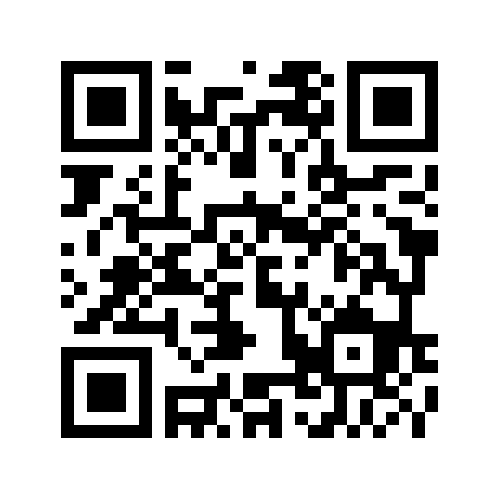 Xiuchun (Cindy) Tian, PhDDepartment of Animal Science220D Advanced Bioscience Labs, 1390 Storrs RoadUniversity of Connecticut, Storrs, Connecticut, 06269, USA(860) 486-9087 (O); xiuchun.tian@uconn.eduhttps://animalscience.uconn.edu/faculty/Xiuchun%20(Cindy)%20Tian.phpCareer GoalsTo serve as a role model for women and minorities in higher education and leadership.To lead and support research, education, and extension in animal biotechnology for a sustainable, humane, and efficient animal production system.EducationPost-doctoral Fellow, University of Connecticut, Dept of Mol Cell Biology			1996-1998First to demonstrate the biological functions of C-peptide of IGF-1, a peptide previously believed to be junk (Tian et al., 1999)In vitro produced large quantities of the C-peptide protein for cellular characterizationFiled and granted a patent for the peptide (Chen et al., 2002)Post-doctoral Fellow, Cornell University, Dept of Biochem, Mol Cell Biology			1995-1996Studied the functions of Stu1, a novel protein in yeast, during cellular division (Wang et al., 1997)Received an NIH National Research Service Award Acting lab director during PI’s sabbatical leavePhD, Cornell University, Dept of Physiology							1990-1995Studied steroidogenesis in bovine ovarian follicles (Tian et al., 1993; MacCalman et al., 1996)Characterized the effects of luteolysis in the bovine (Tian et al., 1994, Rogers et al., 1995)MS, Cornell University, Dept of Physiology							1986-1989Studied early pregnancy recognition factors in human embryo culture mediaDetermined the role of cyclooxygenase during bovine luteolysisBS, China Agricultural University, Dept of Animal Science					1981-1985Honor’s thesis: mouse embryo cryopreservationAcademic PositionsSummary StatementsResearch Twenty-four of my 36 years of research career were focused on studying development and application value of pre-implantation embryos.  I led innovative research projects in genetic engineering, cloning (somatic cell nuclear transfer), pluripotent stem cells and in vitro production of embryos.  My most interesting and rewarding work (based on impact of publications and funding) has been the study of how a totally differentiated somatic cell is reprogrammed to produce a whole animal through the process of animal cloning.  My lab led multiple fronts in the field including: “are clones born as old as their donors?” “Do clones have epigenetic memories of their donor cells?” “Are clones developmentally healthy?” “Can clones of elite animals maintain high productivities?”  Answers to some of these questions were published in high impact journals such as Nature Genetics, Nature Biotechnology, PNAS and Stem Cells.  Our work gained worldwide attention and all major news agencies such as CNN, CBS, NBC, New York Times, LA Times have reported our stories.  My 2-min national fame came from the CBS Nightly Evening News which aired a feature story of one of our studies.  My lab was also among the first to incorporate Next Generation Sequencing and throughput bioinformatics in early embryo development.  Currently I am combining genetic engineering by CRISPR/CAS9 and cloning to improve efficiency of farm animal production.  Highlights of my research achievements:14 high-impact publications (Nature series, PNAS, Stem Cells)114 total peer-reviewed primary scientific publications34 invited review articles/book chapters (in recent years, I have always declined review invitations)$8.38 million in research funding ($4.88 million as PI and $3.5 million as co-PI)77 invited full-length academic presentations5 editorial editorships including one Section Editorship and one conference program co-chairCollaborated with more than 80 research scientists worldwideReviewed more than 500 grants and manuscripts for funding agencies (NIH, USDA, etc.) and scientific journals (Nature series, PNAS, etc.)Undergraduate and Graduate EducationI have solo-taught embryology and embryo biotechnology since 2002.  The field of embryo biotechnology moves fast, and each year, new materials and major advances are incorporated into the course.  Over the years, I have gradually modified the course to include the debates about genetically modified organisms (GMOs) and debunk myths and false yet popular narratives.  Students were proud of their “information session” at Thanksgiving dinner tables with families and friends. While this classroom teaching is satisfying, I am more drawn to providing experiential learning to students.  I have personally trained 64 independent study students and most of them continued their higher education or entered the biotechnology industry.  In 2021 I received a grant from CETL to convert my embryo biotechnology course to a 2000-level Gen-Ed course, “Everyday Biotechnologies”, so more students can be enrolled. My ultimate pride of teaching comes from graduate education and from the achievements by my students.  All of my PhD students and most MS students are holding important positions such as scientists in the government and biotechnology industry, medical doctors, Doctor of Veterinary Medicine (DVM), as well as university faculty members. Highlights of teaching achievements: 600-700 animal science undergraduate students took my embryology course~150 undergraduate students took my writing course~200 undergraduate students took my career development course64 independent research study students, many had major achievements from their projectsDeveloping a Gen-Ed course aimed to enroll 150 students/semesterAwarded 22 MS and 12 PhD degrees; 3 additional MS to finish this MayDeveloped an effective training program for students applying for faculty positions, as a result7 of the 12 PhD graduates are faculty members in higher education/research institutions including Cornell University, the last 3 accepted faculty positions within 18-24 months of graduation5 MS/PhD graduates in biotech industry2 PhD graduates in the government3 MS (as well as many undergraduate researchers) became DVMs/MDs LeadershipDuring the early stage of my career at UConn, I tried to stay away from leadership roles so I could focus on developing my research program.  However, I was not foreign to leadership.  For example, in 2018, I was elected as a Governor of the major society in my field, the International Embryo Technology Society.  During my 3-year term, the governing body implemented many major and much needed changes such as revising the by-law, creating a new edition of the manual which is the only document recognized by The World Organisation for Animal Health (a project not done for the preceding 10 years), introduced online workshops/training, revamped the entire website, and started to develop the society’s first strategic plan.  When COVID hit, we had to change our entire conference including hand-on trainings from in-person to virtual modality. As the exhibitor/sponsor committee chair, I introduced vendor visiting passbook and prizes which was a big hit at the conference.  At the University, I have served on all major committees at the departmental level and numerous at the University and College levels.  I was in many faculty search committees including the most recently chair of the Dept Head search committee.  In August of 2021, I was asked to serve as the Interim Dept Head.  This role has been very rewarding in ramping up my confidence to operate an academic unit on a daily basis. The Dept is the home for more than 400 undergrads, 38 grads as well as ~45 faculty/staff.  However, our dept is much more complex than a regular academic unit.  We are also the home of five “enterprise” units of nearly 1,000 farm animals (together with acres of crop land and many pieces of farming equipment) that are used in teaching, research and extension. Our animal facility is 3 times the size of the rest of UConn’s (Storrs) animal facilities and the animal protocols from our department alone are more than 20% of all animal protocols of the entire university. The famous UConn Ice-cream is made by our department as well as garden compost, and we offer year-round student/community horse riding programs.  With a dept of this size and complexity, I had my full share of problems and issues on top of successes.  For example, we had major loss in personnel (3 faculty members, 2 staff, and 1 farm worker retired/left, 1 physically injured staff on leave) in the Fall/Spring.  After the initial “shock”, I have found my way of navigating many matters, be it fiscal, managerial and new project development.  New and old problems and conflicts that have accumulated over the years have been solved/dealt with since I took over in August 2021.  Extension/OutreachI have a 25% teaching and 75% research appointment.  While having no official extension duties, I have been drawn to the exciting work of communicating with the public in the past several years, mainly due to misunderstanding of GMOs by the masses.  Together with the UConn GMO Working Group, I have taken an active role in several projects including serving as the consultant for high-school science projects, giving invited lectures to pre-college campers and the lifelong learning community, developing brochures, layman lectures, cards, e-books, videos, websites to debunk the many false yet popular narratives about GMOs.  Recently we expanded into debunking organic and other food labeling for marketing and deception purposes. Working with the UConn Extension Department and the Business School, an online course “Let’s Talk GMOs” was offered to the public including high school teachers and students.  I gave ~2/3 of lectures in the course.  Also working with the Extension Department and University of Southern New Mexico’s Computer Labs, we developed an interactive video game to teach the public about GMOs.  From there, we submitted a USDA proposal and obtained $750K to educate 4H youth on genetic engineering and career development in biotechnology.  I have learned from my personal experience that no matter how great a technology is, if the public does not understand it, there is no place for it in the society.  Sadly, most in the public, including esteem university professors, are very misinformed about food, a daily life necessity.  Providing science-based information to the public has been an extremely rewarding and satisfying experience for me.  Highlights of extension achievements:Served as the scientific advisor and major contributor of scientific information to the UConn GMO Working Group and all its projectsLiaison of UConn GMO Group and the biotech industryMore than 100 direct interactions with the publicMultiple tours to junior/senior high school students to my labInternship to high school students in my labReceived training on dialogue and offered an independent study course on dialogue3 invited extension presentations and one included online dialogue2 Early college experience training workshops on GMOs2 e-field books on GMOs1 online course on GMOs1 interactive video game on GMO education (developing another 2)1 major USDA grant ($750K) and 3 smaller regional grants ($10K) on GMO education and youth career developmentTeaching ExperiencesA). Teaching as a Faculty Member:At the University of Connecticut, I have 25% teaching assignment, which is fulfilled by the Frontiers of Animal Embryology (graduate course, AS5621) and Animal Embryology and biotechnology (undergraduate course, AS3323).  In 2004 and 2007, I co-taught a new 1-credit graduate course, Fundamentals of Proteomics, to fill the void at the university.  From 2013, I added a new 1-credit undergraduate writing course, Scientific Writing in Animal Biotechnology (AS3324W), to fulfill the University’s requirement.  I also give invited guest lectures in 4 departments: animal science, plant science, nutrition science and molecular and cellular biology. From 2021, I took on a new one-credit course (AS3194/SAAS294), Career Paths in Animal Science with nearly 100 students/year. A1. Solo- or main instructor:1). Fundamentals of Proteomics (UConn, AS 350, 2004; 2007; one credit, graduate class): course faculty contact, course taught by Dr. Sau-mei Leung of GenoLogics, Inc.2). Frontiers of Animal Embryology (UConn, AS 329/5621, from 2002-; three credits; graduate class): sole instructor.3). Animal Embryology and Biotechnology (UConn, AS 229/3323; from 2002-; three credits, undergraduate class): sole instructor.	This course introduces juniors and seniors to current and emerging biotechnologies related to embryos with foci on pre-implantation embryo development, genetic engineering, and somatic cell nuclear transfer (cloning).  Students conduct mock public consultation, produce public education videos, write Wikipedia pages to bring biotechnology to real life.4). Scientific Writing in Animal Biotechnology (UConn, AS3324W, 2013-, one-credit, undergraduate): sole instructor.  Each student develops a 15-page scientific review of a form of biotechnology from topic selection, outline formation, Introduction composition to logical progression and parallel presentation, and peer- and instructor reviews.5). Molecular Techniques (team-taught, UConn, AS 298, 2002): Co-instructor with Drs. Gary Kazmer and Larry Silbart:  Transgenic animal technology and related analyses (6 lectures/lab sessions). 6). Dialogue on GMOs (AgNR3699, UConn 2020 Spring): independent study on how to conduct dialogue with people of opposing views.7). Let’s Talk GMOs (2021 Spring, an online course for extension educators). Co-taught with Stacey Sterns, Bonnie Burr and Robert Bird (my part is 2.5 hours of the 4 hours total recorded sessions). 8). Career Paths in Animal Science (AS3194/SAAS294, 2022-2024).  This is a 2-h weekly discussion class.  Graduates of Animal Science in K-12 education, human/animal biotechnology and pharmaceutical industry, equine practices, veterinarians are invited to showcase their career development.  85-100 students/semester. 9). Animal Science Graduate Seminar (AS5694, Fall 2022).  This is a weekly graduate course which includes presentations of students of the department and external speakers.  It also serves as the departmental academic seminar series. Supervision ExperiencesMany of my students continued their studies in veterinary (V), medical (M), pharmacy (P), dental (D), graduate (G) schools, or are working in biotech (B) companies.  Students who are not from the college of Agriculture at UCONN are marked of their affiliations.A). Graduate Students (Major Advisees, 15 PhD, 22 MS)Name (degree sought)	Duration	Research projects							Liqi An (MS)	08/18-08/19	Mitochondrial regulatory gene expression in bovine embryosLindsay Bavone (MS)	08/17-05/18	Sperm sorting for sexingMatthew Chevalier (MS)	08/26-	Ching-Chien (Jeremy) Chang (MS/PhD) 8/01-05/05	Mouse oocyte manipulations Curchoe (MS/PhD)	05/03-08/06	Genetic imprinting in cattleJingyue Duan (MS/PhD)	08/14-12/18	Proteomics of bovine sperm and bovine dosage compensationKaleigh Flock (MS)	08/15-07/16	Genomic imprinting in sheepShuangshunag Guo (MS/PhD)	08/23-	Viral infectionJie (Lunar) He (MS)	05/02-05/03	bovine early embryo development Jiang (MS/PhD)	8/01-12/06	Telomere and telomerase in cattle and rabbitsZongliang Jiang (MS/PhD)	01/12-08/15	biPSC and somatic cell gene-targeting, in vivo bovine embryosHamed Kian (MS)	01/03-05/04	Imprinting Of P57kip2 In CattleSharon Kish (PhD)	01/09-05/12	Mitochondria Inheritance In iSCNT (did not finish)Elizabeth Johnson (MS)	08/17-08/19	M bovis and PDAsChih-Jen (Lance) Lin (MS/PhD)	01/07-05/10	Nuclear Reprogramming, Therapeutic CloningJiaxi Liu (MS/PhD)	08/20-05/22	Bovine embryo programmed freezingJoshua Malouin (MS)	08/10-05/11	bovine induced Pluripotent Stem Cells (Plan B) Joonghoon Park (MS/PhD)	08/05-05/09	Cloned Pig Analysis, Mouse Chemical iPSCsSaurav Ranjitkar (MS/PhD)	01/19-06/23	Bovine genome-editing, Plant-derived antimicrobialsSaleh Salman (PhD)	08/20-08/21	Bovine oocyte in vivo maturation (did not finish)Brandon Scanlon (MS)	08/19-05/20	Plant-derived antimicrobials on mycoplasma (Plan B)Jianing Shen (MS/PhD)	01/21-	Bovine oocyte in vivo maturationSadie Smith (MS/PhD)	8/02-05/07	Nuclear reprogramming in cloned bovine embryos and fetusesFei Sun (MS)	08/19-05/20	Follicular fluid dynamics of bovine follicles (did not finish)Yong Tang (MS/PhD)	02/09-05/12	Mouse iPS cell generation and signaling in reprogrammingYufei Wang (MS)	08/20-05/22	Bovine embryo vitrificationShyAnn Williams (MS)	08/18-12/19 	Plant-derived antimicrobials on M bovis (did not finish)Fei Xue (MS/PhD)	8/00-08/04	X-chromosome inactivation in cloned heifersLan Yang (MS/PhD)	1/01-01/06	Genetic imprinting of cloned heifersDelong Zhang (MS)	08/20-05/22	Bovine sperm sortingRuifeng Zhao (MS/PhD)	08/21-	Bovine oocyte maturationLinkai Zhu (MS)	08/15-01/18	Histone variants in bovine embryosMajor PhD Advisees’ Current PositionsC-C (Jeremy) Chang		Embryologist, Reproductive Associates, Atlanta, Georgia Carol Curchoe			IVF Lab Supervisor, Center for Reproductive Med, Orange CountyJingyue Duan			Assistant professor, Cornell UniversityLe Jiang				Staff Scientist, Naval Medical Research InstituteZongliang Jiang			Associate Professor, University of FloridaLance Lin				Faculty member, MRC, UKJoonghoon Park			Associate Professor, Seoul National UniversitySaurav Ranjitkar			Post-doctoral associate, UConnSadie Smith				Associate Professor, Central Connecticut State UniversityTatsanee Suteevan (co-advised)	Scientist, IVF Clinic, ThailandFei Xue				Scientist, Renova Life Inc.Lan Yang				Scientist, LanRui Biotechnologies Co, Ltd., ChinaYoung Tang			Professor, Northwest A&F U, ChinaShouquan Zhang (co-advised)	Professor, South China Agriculture UniversityMajor MS Advisees’ Current PositionsLiqi An				PhD Student, UC DavisLindsay Bavone	 		Senior Animal Care Technician, Charles RiverKaleigh Flock				DVM, Cargill Inc, PAHamed Kian				MD Of Physical Therapy, Juniper, FloridaElizabeth Johnson			DVM (Lincoln Memorial University)Joshua Malouin			DVM, Canton CtBrandon Scanlon			Hartford HospitalDelong Zhang				PhD Student, Rutgers UniversityLinkai Zhu				PhD Student, University of FloridaFei Wang				Technician, Charles RiverB). Visiting Scientists/Post-Doctoral Fellows (37 total)Name		Duration		Research projectsRashid Ali	11/14-12/15	bovine genome editingPablo Bermejo-Alvarez, Spain	05/08-08/08	bovine nuclear transferEdwin Atabay, the Philippines		07/08-09/08	bovine nuclear transfer	Bing Atabay, the Philippines	09/08-11/08	embryo sexingAzizollah Bahthari, Iran	02/23-01/25	Gene-editing, overall lab supervisionJeremy Chang, RBA, Georgia	12/09-02/09	mouse oocyte freezingLih-der Chen, National Taiwan Univ.	07/07- 06/08	mouse micromanipulationsJingyue Duan	01/19-03/19	Mouse PDA injectionOmaima Kandil	11/08, 11/10	DNA microarrayMariana Klockner, Visiting student from Brazil	05/03-08/03, 01/05-05/05	 male X expressionGuochun (Steven) Gong, post-doc	04/05-05/07	Bovine ES cellsJoytirmoy Ghosh, India	01/08-12/08	Genomic imprinting in the mouseOmer Faruk Gungor, DVM, Turkey	02/20-08/21	Bovine oocyte maturationB-Seon Jeong, post-doc		05/03-08/04	Nuclear reprogrammingXianzhi Hou, PhD, Inner Mongolia U, China	09/01-12/01	Analysis of clone’s milkJunhe Hu, PhD, Loudi Univ, Hunan, China	06/16-07/17	bovine oocyte maturationZongliang Jiang, Guangxi Ag. Univ., China	09/10-12/11	bovine iPSCZongliang Jiang, PhD, UCONN	09/15-08/16	bovine embryonic methylomeNan Li, Liuzhou Hospital, Guangxi, China	07/16-06/17	bovine somatic cell nuclear transferWei-wen Lin, Taiwan Veteran Hospital	12/07- 11/08	rabbit embryonic stem cellsYan Luo, Hunan Tumor Hospital, China	10/2010-05/14	mouse nuclear reprogrammingFernanda Maria, visiting student from Brazil	07/09-11/09	bovine fetal fibroblast transductionSharad Misra, Narena Deva Univ of Ag and Tech			Clones’ muzzle printsNingjie Niu, Chongbuk University	08/18-09/18	mitochondria in bovine embryosKanokwan Sriranttan, PhD	10/17-07/19	CRISPR/CAS9 in the bovineFeng Wang, Nanjing Ag Univ, China	08/08-02/08	Histone acetylation in somatic cellsSadie Lynn Smith, research associate (part time)	02/12-08/12	functional genomics of mouse and bovineYue Su, UConn	04/23-10/23	bovine stem cell, cultured meatLi-ying Sung, National Taiwan Univ., Taiwan	08/11		Mouse nuclear reprogrammingYong Tang, UCONN	06/12-08/14	bovine iPSC cellsLimin Wang, Xinjiang Reclamation Bureau	11/16-10/17	bovine somatic cell nuclear transferHuan Yang, Guangxi University	07/16-06/17	bovine adult stem cellsJenn-Rong Yang, Livestock Res Inst, Taiwan	10/07-01-08	pig microarray and pig ES cellsXueming (Shawn) Zhao, Chinese Acad Ag. Sci	06/12-05/13	gene-targeting and SCNT in cattleMing Zhang, Guangxi Ag Univ., China	07/09-12/09	DNA microarrayShouquan Zhang, South China Ag Univ	01/02-02/03	Genetic imprinting in bovineYuqin Zhang, People’s Hospital, Beijing	01/02-01/04	Molecular technique developmentMingyuan Zhang, Guangxi University	03/15-04/16	Sheep genomic imprintingC). Undergraduate Independent Study Students (68 total)Many of my students continued their studies in veterinary, medical, pharmacy, dental, graduate schools, or are working in biotech companies.  Examples of Achievements by Undergraduate Researchers:1.  I have personally directed 58 undergraduate students for their independent research (35 students)/honor’s theses (12 students); as well as internship for 5 high school students.  Among those that have graduated either from UConn or Cornell (Corina vine), 8 went to graduate schools (pink highlighted names), 4 went to veterinary schools (green highlighted names), 2 went to medical schools (yellow highlighted names), one went to pharmacy school, one went to physician assistant program, *2 works in biotechnology companies (grey highlighted names), 1 works at Yale as a research assistant.2.  One honor’s student presented her work on genetic imprinting at the Frontiers of Undergraduate Research Symposium at UConn in 2001 and her poster was selected as one of the two for presentation to university trustees. Another 7 undergraduate researchers presented a poster for their work on follicular development in cloned animals in the same Symposium in 2004 and won a third prize.  Their data were also presented in the annual meeting of the International Embryo Transfer Society in 2005 and were published in Reprod Fert Dev (17:251-252).3.  Two honor’s students presented posters at the undergrad research symposium, became University scholars and were specially honored during commencement.  James Chen also was specially recognized in the State Capital by CT state representative Denise Merrill (2007).4.  Two undergraduate students working on a clones’ behavior project for one year, became the senior authors of a peer-reviewed publication (Savage et al. Theriogenology 2003).  Similarly, two undergraduate researchers became co-authors on our publication in PNAS (Tian et al. Proc Natl Acad Sci USA, 2005).5.  Five other students became or will be co-authors in four different papers under preparation.  6.  An undergraduate student from Michigan State University found our research on the internet and came to UConn for her honor’s thesis research in my lab for an entire summer. Another undergrad from Cornell University, and a high school student from New Jersey worked in my lab in the summer of 2005. Similarly a graduate student from Brazil and one from Thailand came to my lab and worked on epigenetic projects for two summers and 15 months, respectively.7.  An honor’s student received the Outstanding Woman Scholar from the College of Agriculture and Natural Resources (2002).8.  A student received a summer scholarship for the Maritime Aquarium (05/06).9.  Summer research assistantship from Connecticut Extension program (05/06).10. A student received the Presidential Enrichment scholarship 05/07-08/07 for summer research11. A University Scholar was awarded the MCB award for his honor’s thesis and presentation at the 25th Anniversary of Biology Undergraduate Research Colloquium: derivation and characterization of Oct4-GFP mouse embryonic stem cells”.  Also given citation in State Capital by State Representative Demise Morrill for excellent academic and research performances, 05/07 (one of five from UCONN).12. A student received the Summer Undergraduate Research Fund, May 200814. A high school intern was accepted by 4 top universities he applied and chose to go to Duke University, May 2009.  He returned in the summer of 2010 to do more research in the lab.17. An honor’s student from MCB department received the John and Valerie Rowe Health Professions Scholars Program to conduct research in my lab (Spring and Summer 2011).18. The majority of my undergraduate independent study students presented their research work in the University’s Frontiers of Undergraduate Research Symposium.  19. A research student is now a physician in the Cleveland Clinic Foundation.20. Two students from UCONN-Sichuan’s 3+2 program, were the first authors of full-length primary research publications. D). Undergraduate Academic Advisees (27 total)E). High School Students Sponsored to Work in My Lab for More Than 3 Weeks (7 total):Research FundingA). Active Support (as PI $1.48M, as Co-PI $0.75M):Advancing 4-H Youth Careers in Food and Agriculture via Biotechnology and STEMFunding Source: USDA/NIFADirect costs $750,000PI: J Cushman, Co-PI: XC Tian, S Sterns, S Gray, R Ricard, C ConnellyContract Start date: 12/01/2021-11/30/2025Improving Bovine Reproduction Efficiency Funding Agency: USDA-ARS (58-8042-0-028)PI: XC TianPeriod (Amount): 07/23/21-07/22/25 ($970,000).Identification Of Small Molecules To Prevent Porcine Reproductive And Respiratory Syndrome Virus (PRRSV) Infection (USDA/NIFA)PDs: XC Tian (PI since 8/24/2023), Antonio Garmendia, Co-PD; Neha Mishra, Co-PDPeriod (amount): 05/01/2022 – 04/31/2025 ($642,000)Germ Cell and Embryo Development and Manipulation for the Improvement of Livestock Multi-state Regional Project (USDA, W-4171)PI: XC TianPeriod (Amount): 10/01/19 – 09/30/24 ($1,000 for travel each year)B). Past Support (as PI $4.44 million, as Co-PI $2.25 million)1.	Studies on Stu1p: A novel and essential component of the yeast mitotic spindles (NIH)Individual National Research Service Award (major contributor to the proposal)PI: XC Tian and T Huffaker (transferred to XC Tian and TC Chen of UCONN in 7/97)Period (Amount): 10/16/95-10/15/98 ($74,908)2.   Combined embryo biotechnologies - A viable business in Connecticut (CII)PI: X Yang, Co-PIs: M Taneja, XC Tian and A DinnyesPeriod (Amount): 07/1/99-06/30/01 ($289,774)3.   Do clones from adult somatic cells suffer pre-mature aging? (UCRF)	PI.  X Yang, Co-PI: XC Tian (major contributor to the proposal)	Period (Amount): 01/15/00-01/14/01 ($19,206)4.   Commercialization of cattle cloning and related biotechnologies in Connecticut (CII)	 PI: X. Yang, Co-PIs: XC Tian, M TanejaPeriod (Amount): 07/01/01-06/30/03 ($300,000)5.   Patterns and expression levels of imprinted genes in clones from adult cattle (NIH, 1RO3HD40889)	PI: X Yang, Co-PI: XC Tian (sole contributor to the proposal)Period (Amount): 08/01/01-07/31/03 ($143,000)Identification of expressed polymorphisms and imprinted genes in cattle (USDA, 01-02402)		PI: X Yang, Co-PI: XC Tian (sole contributor to the proposal)Period (Amount): 09/01/01-08/31/03 ($74,996)7.	Analysis of cloned bovine embryos by differential display and real-time PCR (USDA, 01-03333)PI: X. Yang, Co-PI: H win, XC Tian (sole contributor to the funded Objective 1)Period (Amount): 11/15/01 - 11/14/03 ($200,000)	8.	Mammalian oocyte manipulation (Clínica e Centro de Pesquisa em Reprodução, Brazil)	PI: XC Tian	Period (Amount): 10/1/01- 01/05 ($39,000)Reprogramming of X-linked genes by nuclear transfer (NIH, 1RO3HD42625-01)PI: XC Tian, Co-PI: X YangPeriod (Amount): 08/01/02-07/31/04 ($143,000)	10.	Analysis of bovine clones by DNA microarray (USDA, 2002-02087)PI: XC TianPeriod (Amount): 12/11/02 - 12/10/04 ($181,049)11.	Expressed polymorphisms in growth enhancing and inhibiting bovine imprinted genes (UCRF)		PI: XC TianPeriod (Amount): 06/01/03-05/31/04 ($21,812)12.	Bovine Genetics (USDA-ARS)PI: X Yang, Co-PI: XC TianPeriod (Amount): 05/01/02 – 04/30/06 ($1,484,093)13. Global Evaluation of Epigenetic (Imprinting) Status in IVF Babies (Serono Foundation)PI: XC Tian, Co-PI: X Yang		Period (Amount): 06/01/04 – 05/31/06 ($115,000)14. Bovine Genomics (USDA-ARS)PIs: XC Tian, X YangPeriod (Amount): 05/01/06 – 04/30/09 ($1,384,971)Analysis of bovine embryos by DNA microarray (US-Egypt Joint Fund)PIs: XC Tian (US), O Kandil (Egypt)Period (Amount): 09/01/07-08/31/10 ($60,000)Embryonic stem cells and Pre-implantation Genetic Diagnosis (Reproductive Biology Associates of Atlanta)PI: XC Tian		Period (Amount): 06/01/03 – 05/31/05 ($52,000)Germ Cell and Embryo Development and Manipulation for the Improvement Of Livestock 
Multi-state Regional Project (USDA, W-1171)PI: XC Tian, co-PI: X YangPeriod (Amount): 10/01/07 – 09/30/09 ($15,905)Generation and Characterization of Naïve Pluripotent Bovine Induced Pluripotent Stem Cells (USDA)	PD: Yong Tang, post-doctor fellowship (Mentors: X Tian)	Period (Amount): 09/15/2013-09/14/2015 ($150,000)Germ Cell and Embryo Development and Manipulation for the Improvement of Livestock Multi-state Regional Project (USDA, W-2171)PI: XC TianPeriod (Amount): 10/01/09 – 09/30/14 (stipend, tuition for one graduate student, $1,000 for supply and $1,000 for travel each year)Germ Cell and Embryo Development and Manipulation for the Improvement of Livestock Multi-state Regional Project (USDA, W-3171)PI: XC TianPeriod (Amount): 10/01/14 – 09/30/19 (stipend, tuition waiver for one graduate student, $1,000 for supply and $1,000 for travel each year)Improved Efficiency of Bovine Cloning (USDA-ARS)PI: XC TianPeriod (Amount): 05/01/10 – 04/30/15 ($784,516.63)Testing of Oocyte/Embryo Vitrification Device Designed by CooperSurgical, Inc.PI: XC TianPeriod (Amount):03/14/2018-08/31/2018 ($32,283).Funding Agency: CooperSurgical Inc. Development of Tools to Improve Somatic Cell Nuclear TransferFunding Agency: USDA-ARS (58-8042-5-047)PI: XC TianPeriod (Amount): 06/01/15 – 05/31/20 ($970,000)Sexy SexingPI: XC TianPeriod (Amount):09/30/2017-03/31/2018 ($3,000).Funding Agency: Connecticut Center for Entrepreneurship and Innovation, Accelerate UCONN.MycoZapPI: XC TianPeriod (Amount):02/16/2018-08/06/2018 ($3,000).Funding Agency: Connecticut Center for Entrepreneurship and Innovation, Accelerate UCONN.MycoZap.PI: XC TianPeriod (Amount):12/20/2018-05/31/2019 ($2,000).Funding Agency: CTNext EIA Award.MycoZapPI: XC TianPeriod (Amount):06/01/2018-08/31/2019 ($15,000).Funding Agency: Connecticut Center for Entrepreneurship and Innovation, Summer Fellowship.GMO EducationNortheast AgEnhancement - Farm Credit East. PI: UCONN GMO Working GroupTotal Awarded: $2,500. Approved April 24, 2018.GMO education. PI: UCONN GMO Working GroupCES Innovation Award, UConn Foundation/CAHNR. Total Awarded: $5,000. Approved February 20, 2018. Contract Start Date March 28, 2018.Puzzled by Marketing Labels on Foods?  Came Play with Us !Funding Agency: Northeast AgEnhancementPI: Stacey Sterns, co-PIs: J Cushman, C Connolly, S Gray, M Puglisi, J Bonelli, X Tian, R Ricard, B ChamberlinPeriod (Amount): 12/01/20-05/31/21 ($2,000).New Paradigm in Sperm-sorting for Sex Selection in the BovineFunding Agency: UCONN OVPR, SPARKPI: XC TianPeriod (Amount): 03/31/18-03/15/23 ($50,000).Establish Completely Reprogrammed Bovine Induced Pluripotent Stem Cells, USDA-NIFA		Period (Amount): 06/01/2019-05/31/2023 ($500,000)PI: Yong Tang, Co-PI: XC Tian (PI from 8/24/2022)Past and Present Research CollaborationsCollaborators at UConn (29 total)Collaborators in the US (23 total)International Collaborators (30 total)Research TechniquesA). Genetics, Molecular and Cell Biology:Northern and Western blottingIn situ hybridizationRNase protection assayPCR and RT-PCR (transgenic identifications, microsatellite assays, gene expression, etc.)Recombinant DNA techniques (R/DNA extraction, restriction digestion, agarose gel electrophoresis, ligation, bacterial and yeast transformations)Recombinant protein production in E. coliHomologous recombination in yeastHistological immunofluorescenceTetrad dissection in yeastB). Reproductive Physiology:Ultrasonography of follicular development in cattle, cattle blood and tissue samplingCell cultureRadioimmunoassays for steroids and prostaglandinsHistological techniques (fixation, embedding, sectioning and staining of tissue sections)Honors/AwardsA). Awards/Honors Received by Myself (25 total):1985	The “Three-Good Student” Award (Good Conduct, Good Academics and Good Athletics) from China Agricultural University (one of three in class)1985	Fellowship Award to study abroad from the Chinese State Education Commission (one of 6 in the country)1991	Three-Year Teaching Award from the Cornell Graduate School1995	Individual National Research Service Award from NIH2004-	Elected Secretary for the Connecticut Chapter of Gamma Sigma Delta Society2004-6	Dean’s Special Merit Award, CANR, UConn2006	Finalist, Women of Innovation Award, Connecticut Technology Council2006	CANR Research Excellence Award2006	Early promotion to Associate Professor and tenure2015	AAAS member2017	Core Value Award (inaugural, only one in International category), Genex2022	Gold Award Winner from Association for Communication Excellence (ACE), The Unpeeled GMO education team. (April 14, 2022).2022	The National Association of Extension 4-H Youth Development Professionals (NAE4-HYDP) Northeast Regional winner of the Education Piece Team Award, The Unpeeled GMO education team (May 2022)2022	The National Association of Extension 4-H Youth Development Professionals (NAE4-HYDP) Educational Technology Award in the State of Connecticut, The Unpeeled GMO education team (May, 2022). 2022	The National Association of Extension 4-H Youth Development Professionals (NAE4-HYDP) Educational Technology National Award, The Unpeeled GMO education team (May, 2022).B). Awards/Honors Received by My Advisees (29 total):2004	Inaugural Dept of Animal Science Graduate Student Award (Jeremy Chang – major advisee)2004	Second Place, Oral Presentation ( Curchoe – major advisee), Graduate Council Research Forum, CANR, UConn2005	Dept of Animal Science Graduate Student Award (second year, Sadie Smith – major advisee)2005	IETS Graduate Student Travel Award (Sadie Smith – major advisee)2005:	First Place, Poster Presentation: Role of Biotechnology in Africa (Nedambale et al. – associate advisee)2005:	Third Prize poster presentation (Carol Curchoe – major advisee), the 2nd Asian Reproductive Biotechnology Conference, Bangkok, Thailand.2006:	First Place Award (Sadie Smith - major advisee), IETS annual meeting student competition, Orlando, FL.2009:    	The SSR Larry Ewing Memorial Trainee Travel Fund scholarship to Joonghoon Park (major advisee) for poster presentation.2009:    	Outstanding Graduate Student Award (, major advisee), Department of Animal Science, UCONN2010:    	Jerry Yang Research Excellence Award (Lance Lin, major advisee). College of Agriculture and Natural Resources.2011:   	Yong Tang (major advisee), Jerry Yang Research Excellence Award. College of Agriculture and Natural Resources.2015:    	Zongliang Jiang, Dissertation Award, UCONN graduate school2016:   	Jingyue Duan (major advisee), Jerry Yang Research Excellence Award, College of Agriculture, Health and Natural Resources, UCONN.2016, 2018:  Outstanding Self-financed Xinjiang Students Studying Abroad Scholarship (Ellie Duan) 2017 :   	Registration and Travel Scholarship to attend the 22nd Summer Institute in Statistical Genetics, (Ellie Duan) University of Washington in Seattle2017:    	IETS 2017 Best Poster Presentation Runner-up Award (Ellie Duan), IETS 2018:    	Epigenetics & Chromatin Meeting Financial Support Award, Cold Spring Harbor Laboratory 2018:    	ANSC Outstanding Graduate (PhD) Student award (Ellie Duan), UCONN2018:    	Doctoral Student Travel Award (Ellie Duan), UCONN 2021	Delong Zhang (major advisee) Department of Animal Science Excellence Graduate Student Award, MS category2021 	Saurav Ranjitkar (major advisee) Department of Animal Science Excellence Graduate Student Award, PhD category2022	Saurav Ranjitkar (major advisee) Jerry Yang Research Excellence Award2023	Saurav Ranjitkar (major advisee) IETS Peter Farin Trainee Travel Award2023	Saurav Ranjitkar (major advisee) UConn Graduate School Doctoral Student Presentation Travel AwardProfessional Activities and ServicesA). Professional Leadership:2022:	Fund-raising committee, International Embryo Technology Society (my field’s major society)2021:  Interim Department Head, Animal Science, UCONN2018-2021: Governor, International Embryo Technology Society (my field’s major society)2016	member of 5-year institutional evaluation committee, Institute of Biotechnology, National Taiwan University.2015-2019: Editorial board member, Scientific Reports2015-	Editorial board member, Journal of Reproduction and Development2015	Session Chair, the 12th Asian Reproductive Biotechnology Society Annual Meeting2014	One of the 3 organizers for the Epigenetic Workshop in the International Plant and Animal Genome Conference, San Diego, CA.2014	Session Chair, the 11th Asian Reproductive Biotechnology Society Annual Meeting2013-2014: NIH study section (dual purpose dual benefit, domestic animals as biomedical models)2012	Session co-chair, Royan International Twin Congress, Tehran, Iran2012	Section Editor for oocyte activation, Annual meeting of IETS2011-	Editorial Board member, PLoS ONE.2011	NIH study section (dual purpose dual benefit, domestic animals as biomedical models)2010-2022  Section Editor, BMC Developmental Biology (leader of 8 associate editors)2010-2019:  Associate Editor, Asian Reproductive Biotechnology Journal.2008	Program co-chair (and invited speaker), International Embryo Transfer Society 2009 Annual meeting, San Diego, TX2007	Session editor (oocyte activation), International Embryo Transfer Society 2008 Annual meeting, Denver, CO2007	Panel member, USDA-NRI CSREES Animal Genome program2007-2015: Associate editor, BMC Research Notes2007	Panel member, USDA-NRI CSREES genomics grogram (also invited to serve on the Reproduction panel, had to decline)2006	Panel member, USDA-NRI CSREES Reproduction program2006  Member, Scientific Program Committee for the 3rd Asian Reproductive Biotechnology Conference, to be held in Hanoi, Vietnam.2006   Chair, W-1171 Regional project2005-   Secretary (Chairperson-elect), W-1171 Regional project2005	Session editor (nuclear transfer), International Embryo Transfer Society Annual meeting, Copenhagen, Denmark2005    Panel member, USDA-NRI CSREES Reproduction program2005	Session Chair, Reproductive Technology, Society for the Study of Reproduction (SSR), Quebec, Canada2005- 	Member, Scientific Steering Committee for the Asian Reproductive Biotechnology Symposium.2005	Session Chair (short communication), The 2nd Asian Reproductive Biotechnology Conference, Bangkok, Thailand2005-2007: member, animal care committee, SSR.B). Professional Development/Training:2003		Northeast teaching workshop, University of Maryland, MD2003		Genetically Modified Foods: Impact on Human Health and Environment Conference, Storrs, CT2005		“Teaching that promotes learning” Northeast Regional Teaching workshop, Ithaca, NY2005 		“Mad cow and related TSE disease: Science, Risks and Public Policy”, Storrs, CT2007	"Teaching and Information Literacy: Collaborative Efforts to Improve Teaching, Learning, and Research", New England Faculty Development Consortium, Storrs, CT.2010, 2011: Advising training workshop, CANR, Storrs, CT2011	“Write Wining Grants” Grant Writers’ workshop, CANR, Storrs, CT2014	Supervisor Essentials Program, UCONN, Storrs, CT2017	Bioethics of Agricultural Animals, workshop in Purdue Univ, IN2020	Leadership Development Training by Missouri Training Institute, CTC). Journal Paper/Grant Reviews:Grant proposals reviewed as an ad hoc reviewer or panel member: total 251 (up to May 2020)Agencies: NIH, NSF, USDA/NIFA, Medical Research Council (UK), The Welcome Trust, UCONN REP, SPARK program, CAHNR Capacity Program. Journal papers reviewed: total 166 (updated to May 2020)Journals: Nature series, Aging Cell, PNAS, BMC series, Biology of Reproduction, Molecular Reproduction Development, Cloning and Stem CellsManuscripts handled as Editorial board member: total 87 (up to May 2016)Journals: BMC Research Notes, BMC Developmental Biology, Journal of Reproduction and Development, PLoS ONE, Scientific Reports.Abstract Review for Scientific Conferences: total 40 (up to May 2020)The Poultry Science conference, IETS conference. D). Professional Memberships:1999-	New York Academy of Sciences1998	Member American Association of University Professors1998-	Member, International Embryo Transfer Society2004	Secretary, UCONN Gamma Sigma Delta Chapter2005-	Member, Society for the Study of Reproduction2006-	Member, American Society of Animal Science2006-	Member, American Society of Diary Science2008	President, UCONN Chapter of Gamma Sigma Delta Honor Society.2012	Advisory board member: Middlesex Community College Biotech program.2012-2014: Scientific Advisory Board member, State Key Laboratory in China Agricultural University.2002-	member, International Embryo Technology SocietyAcademic Services (Department/College/University)A). Committee Services within the University/College (UConn, CAHNR)2003-2004: Alternate member of the Graduate Faculty Council for Animal Science, UCONN.2005-2006: Dean’s Advisory Council, CANR, UCONN.2006-2007: CANR Biotechnology Undergraduate Education Task Force Committee.2007-2008: CANR course and curriculum committee2007-2008: search committee for Director of Functional Foods in Department of Nutrition Sciences, UCONN.2014: CANR representative of Institute for Systems Genomics at UCONN and JAX.2015-2016: UCONN REP (Research Excellence Program) grant review panel member.2018-2019: UCONN REP ad hoc grant review. 2016: representative from CAHNR for the UCONN-Sichuan 3+1+X program.2017-2020: CAHNR Faculty Advisory Committee, member, then co-chair (05/2018)2017-: UCONN CAHNR GMO working group2017-2020: University Scholar Program review panel2018-: UCONN Swing and Blues club faculty advisor2019-2020: University Senate diversity committee2019: UCONN ISG review panel member2021: UConn CAHNR Capacity Grant reviewer2023: UConn VPRIE Search committee memberB). Committee Services at the Department Level:2001-2004: Departmental KDC (Kellogg Dairy Center) committee.2003: Organizer for the BioScience Complex Seminar Series.2004-2007: Course and Curriculum committee member2005-2006: Department Head (Animal Science) search committee sub-committee to screen all candidates’ CVs.2005-: Departmental Biotechnology option advisor.2007: search committee member for animal geneticist position2007: Functional Food Center Director search committee, Nutrition Science2012-2017: C and C committee member, Animal Science2013: Chair Genomics position search committee2014: member, epigenetics/stem cell faculty position search committee2017-2021: Graduate Committee member2019-2021: PTR committee member2020: Chair, Animal Science Department Head Search Committee2022: Department’ Scholarship Committee, UCONNInvited Research Seminar/PresentationsA) Invited Conference Full-length Presentations (36 total):2003	Transgenic Animal Research Conference IV, Tahoe City, CA2003	Animal Genomics and Cloning Symposium, Guangzhou, PR China2004	 Activated Egg symposium, Boston MA2005	Transgenic Animal Research Conference V, Tahoe City, CA2005	The 2nd Asian Reproductive Biotechnology Conference, Bangkok, Thailand2006 	Skeletal, Craniofacial and Oral Biology Training Program symposium of UCHC, CT, USA2006	Symposium on Recent Advances in Animal Cloning, Stem Cells and Regenerative Medicine, National Taiwan University, Taipei, Taiwan.2006	The 7th International Ruminant Reproduction Symposium, New Zealand.2007	Midwest Animal Science Meeting, Des Moines, Iowa (epigenetics session).2007	NIH-USDA white paper on domestic animal as models for biomedical research, DC2007    Northeast Food and Drug Officials Association (NEFDOA) Annual Educational Conference and Workshop, Warwick, RI2007     BioEco07, Tianjin, PR China2007     The 14th ICBAR, Cairo, Egypt2007     The International Embryo Transfer Society Annual meeting “oocyte activation” section editor2007     Embryogenomics, Paris, France2007     The 3rd Asian Reproductive Biotechnology Conference, Singapore2008	The fourth Canadian Food Safety Conference, Toronto, Canada2009	The International Embryo Transfer Society Annual meeting invited speaker2009     Asian Reproductive Biotechnology Symposium, Cambodia2010	Satellite symposium of annual meeting of Society for Study of Reproduction, Milwaukee, WI.2011	International Meeting for Evolution of Reproductive Biology and Task of Frontiers: Trajectory and Prospects of IVF, Stem Cell and Epigenetic Studies”, Morioka City, Iwate, Japan.2011   The 8th Annual Meeting of Asian Reproductive Biotechnology Society (ARBS) meeting, Guilin, Guangxi, China.2012	The 13th Royan Congress of Biotechnology, Tehran, Iran2012	The 9th annual meeting of Asian Reproductive Biotechnology Society (ARBS), Manila, The Philippines (had to decline due to conflicts with teaching).2013	The XXI Plant and Animal Genome Conference, Bovine Epigenetics Workshop, San Diego, CA.2013	The 10th annual meeting of Asian Reproductive Biotechnology Society (ARBS), Mui Ne, Vietnam.2014	The 1st Cross-Strait Tumor Biotherapy Symposium and Fujian Provincial Tumor Biotherapy Training Program, Fuzhou Cancer Hospital, Fujian, China.2015	The 12th annual meeting of Asian Reproductive Biotechnology Society (ARBS), Hanoi, Vietnam.2016	The Panda Platform. Embryonic, Adult and induced pluripotent stem cells in veterinary medical applications. Chengdu, Sichuan (one of two speakers in Plenary session).2016	Western Veterinary Medicine Congress, Chengdu, Sichuan.2018	Agricultural BioScience International Conference, Weifang, Shangdong, China2020	Association for Communication Excellence (ACE), dialogue on GMOs, Chicago, US (online).2020     X chromosome inactivation and dosage compensation in the bovine., Korean Society of Animal Science (Online due to COVID travel restriction)2021    The quest continues: A hidden genomic code by DNA methylation? Domestic Animal DOHaD and Epigenetics meeting, Quebec, Canada (online due to COVID travel restriction).B) Invited Departmental/Institutional Seminars (41 total):Nov 1994: Department of Animal Science, Cornell UniversityFeb 1996: Department of Animal Science, Rutgers UniversityOct 2001: Shanghai Agricultural Academy of Sciences, Shanghai, PR ChinaMar 2002: Biotechnology Center, University of Illinois, Champaign/Urbana, ILNov 2002: Department of Animal Science, Taiwan National University, Taipei, TaiwanNov 2002: Kagoshima Prefectural Cattle Development and Breeding Institute, Kagoshima, JapanFeb 2003: Department of Animal Science, University College Dublin, IrelandApr 2003: Departments of Animal Science/Biological Sciences, Cornell UniversityDec 2003: Department of Animal Science, South China Agricultural University, PR ChinaJun 2004: Hormel Institute, University of Minnesota, MN, USASep 2005: Reproductive Biology Associates of Atlanta, Atlanta, GANov 2005; Suranaree University of Technology, Korat, Thailand.Feb 2006; Dept of Biology and Biotechnology, Worcester Polytechnic Institute, Worcester, MA.Jul 2006:  Livestock Research Institute, Council of Agriculture, Tainan, Taiwan.May 2007: Annual meeting for Windham County Extension Council, ConnecticutNov 2007: aders’ forum, CANR, UCONN campusApr 2008:  INRA France (USDA collaboration meeting presentation)Oct 2008: USDA-ARS, Washington DCApr 2009: Agricultural Research Council, South AfricaJul 2011:  Institute of Animal Science, Chinese Academy of Agricultural Sciences, Beijing China.Jul 2011:  Xinjiang Academy of Animal Sciences, Urumqi, Xinjiang, China.Jul 2011:  China Agricultural University, Beijing China.Mar 2013: China Agricultural University, Beijing, China.Apr 2013: Dept Animal, Dairy and Veterinary Sciences and Center for Integrated BioSystems, Utah State University, Logan, Utah.Mar 2014: Pennington Biomedical Research Center, Louisiana State University, Baton Rouge, LA.Sept 2014: Department of Animal Science, Reproductive Physiology/Endocrinology Seminar Series, Cornell University, Ithaca, New YorkJuly 2014:	Xinjiang Academy of Animal Sciences, Ulumuqi, XinjiangJuly 2014: 	Xinjiang Agricultural Reclamation Academy of Sciences, Shihezhi, XinjiangDec 2015:	College of Life Science, Guangxi University, Nanning, GuangxiDec 2015: 	Guangxi Institute of Animal Husbandry, Nanning, GuangxiMar 2016:	College of Animal Husbandry, Nanjing Agricultural University, Nanjing, Jiangxu.May 2016:  Institute of Biotechnology, National Taiwan University, Taipei, TaiwanMay 2016:  College of Life Science, Sichuan University, Chengdu, SichuanAug 2016:  Xinjiang Agricultural Reclamation Academy of Sciences, Shihezhi, XinjiangAug 2017: The Concepts, Applications and Impacts of GMO, The State of CT extension fall meeting.Sept 2018: College of Animal Science and Technology, Beijing Agricultural University.PublicationsA). Patent (5 total):1.	Tang Y, Su Y, Tian XC, Zhao R. Establishment of bovine embryonic stem cells. Provisional, Dec 1, 2021 (2023-014-01). May 24, 2023 (63/468,697)2.	Tang Y, Su Y, Wang L, Tian XC, Zhu J. Compositions and methods for establishment of bovine induced pluripotent stem cells. Dec 20, 2021.  Serial No. 63/291,669.3.	Tang Y, Garmendia A, Tian XC, Zhu J, Denzil B. Inhibitors of porcine reproductive and respiratory syndrome virus. May 29, 2020 (2023-023-P1), April 11, 2023 (63/458.461).4.	TT Chen, XC Tian, MJ Chen.  Biological Activity of IGF-I E domain peptide (patent number 6,358,916, granted on March 19, 2002). 5. 	J Xu, J Yang, X Tian, F Du, Y Ma. Rblif Protein For Use In Embryonic Stem Cell Cultures (US classification: 435375, 530350, 536 235, International classification: C12N 5/0735, C07K 14/00, C07H 21/04, granted on Sep 9, 2010).B). GenBank Submission (12 total):Ranjitkar S, Duan JE, Srirattana K, Alqahtani F, Tulman ER, Mandoiu I, Venkitanarayanan K, and *Tian XC. 2022.  Transcriptomic Responses of Mycoplasma bovis upon Treatments of Plant-derived Antimicrobials. GSE198086.Duan JE, Zhang M, Flock K, Seesi SA, Mandoiu I, Jones AK, Pillai SM, Hoffman ML, Jiang H, Reed SA, Govoni KE, Zinn SA, Jiang Z, Tian XC. 2018. Effects of Maternal Energy Intake on Genomic Imprinting in Fetal Sheep. GSE111306.Jiang Z, Lin J, Dong H, Zheng X, Marjani SL, Duan J, Ouyang Z, Chen J, Tian XC. 2018. DNA methylomes of the bovine gametes and in vivo preimplantation embryos. GSE110400Wang L, Jiang Z, Huang D, Duan J, Huang C, Sullivan S, Vali K, Yin Y, Zhang M, Wegrzyn J, Tian X, Tang Y. 2017. Jak/Stat3 regulated global gene expression dynamics during late-stage reprogramming process. GSE97261.Jiang Z, Harrington P, Zhang M, Marjani SL, Park J, Kuo L, Pribenszky C, Tian X. 2016. Effects of High Hydrostatic Pressure on Expression Profiles of In Vitro Produced Vitrified Bovine Blastocysts. GSE75559.Park, J and Tian XC. 2015. Disruption of mitochondrion-to-nucleus interaction in deceased cloned piglets. Accession number: GSE68877. Jiang Z, Tian XC. 2014. Expression Profiles of Bovine in vivo Preimplantation Embryos. The raw FASTQ files and normalized read counts per gene are available at Gene Expression Omnibus (GEO). Accession number: GSE59186 (http://www.ncbi.nlm.nih.gov/gds/?term=GSE59186).  More than half a billion sequences are uploaded.Smith S, Yang X, Tian XC. 2007, Gene expression profiles of bovine cloned embryos with differing developmental competencies: The Good, the Bad, the Ugly (GSE13724).Everts RE, Hue I, Sana O, Renard J, Tian XC, Yang X, win HA. 2006. UIUC Bos taurus 13.2K 70-mer oligoarray (http://www.ncbi.nlm.nih.gov/geo/query/acc.cgi?acc=GPL2853)Yang L, Zhang S, Zhang Y, Tian XC. Partial sequence of Bos taurus H19 gene. 2005. Accession number AY849926.win HA, Renard JP, Yang XJ, Hernandez A, Degrelle S, Hue I, Tian XC, Liu L, Everts RE. 2004.  Published a total of 10,241 bovine embryonic expressed sequence tags (ESTs, CN432242 – CN 442482) in the GenBank, CN432242 - CN442482. (http://www.ncbi.nlm.nih.gov/entrez/).XC Tian, P Zhou, N Abraham, M O’Neill and X Yang.  Sequence of 3’-UTR of bovine IGFII receptor cDNA. 2002. Accession number AF416605.C). Manuscripts submitted (*=directed research project/corresponding author):Ranjitkar S, Shiri M, Sun J, Tian* X. 2023. Intergenic transcription in in vivo developed bovine oocytes and pre-implantation embryos. BMC Genomics (submitted 5/14/2023).Zhu J, Denzil B, Su Y, Molek A, Issacs B, Mishra N, Tian* X, Garmendia* A, Tang* Y. 2023. A Single Compound Capable of Blocking Different Nidoviruses Infection by Targeting the NendoU Activity. PLoS Pathogens (submitted 5/19/2023)Gungor OF, Salman S, Ranjitkar S, Zhang D, *Tian XC. 2023. Metabolic and Acid-base Parameters in Blood, Follicular, Oviductal and Uterine fluids during in vivo Maturation of Bovine Oocytes (to be submitted to RFD).D). Peer-reviewed journal papers (*=directed research project/corresponding author; #=directed project/corresponding author in publications for which I am not the last author)High impact publications: 11 total:Tang Y, Luo Y, Jiang Z, Ma Y, Kim C, Lin CJ, Amano T, Park J, Amano M, Carter MG, Kish S, and Tian XC*. 2012. Jak/Stat3 Signaling Promotes Somatic Cell Reprogramming by Epigenetic Regulation. Stem Cells 2012 Dec;30(12):2645-56. doi: 10.1002/stem.1225 (April 2012).Inoue K, Kohda T, Sugimoto M, Sado T, Ogonuki N, Matoba S, Shiura H, Ikeda R, Mochida K, Fujii T, Sawai K, Otte AP, Tian XC, Yang X, Ishino F, Abe K, Ogura A. 2010. Impeding Xist Expression from the Active X Chromosome Improves Mouse Somatic Cell Nuclear Transfer. Science 330:496-9. Epub 2010 Sep 16.Mansouri-Attia N, Sana O, Aubert J, Degrelle S, Everts RE, Giraud-Delville C, Heyman Y, Galio L, Hue I, Yang X, Tian XC, win HA, Renard JP. 2009. Endometrium as an early sensor of in vitro embryo manipulation technologies.  Proc Natl Acad Sci USA 106:5687-92. Epub 2009 Mar 18.Yang X, Tian XC, Kubota C, Page R, Xu J, Cibelli J, Seidel G Jr. 2007. Risk assessment of meat and milk from cloned animals. Nature Biotechnology 25:79-83.Yang X, Smith SL, Tian XC, win HA, Renard JP, Wakayama T. 2007.  Nuclear reprogramming of cloned embryos and its implications for therapeutic cloning. Nature Genetics 39:295-302.Sung L-Y, Gao S, Shen H, Yu H, Song Y, Smith SL, Chang C-C, Inoue K, Kuo K, Lian J, Li A, Tian XC, Tuck DP, Weissman SM, Cheng T, Yang X. 2006. Differentiated cells are more efficient than adult stem cells for cloning by somatic cell nuclear transfer. . Nature Genetics 38:1323-8.Smith SL, Everts RE, Tian XC#, Du F, Sung L-Y, Roigues-Zas S, Jeong B-S, Renard JP, win HA, Yang X. 2005. Global Gene Expression Profiles of Cloned Blastocysts Reveal Significant Nuclear Reprogramming. Proc Natl Acad Sci USA 102:17582-7.Tian, XC*, Kubota C, Sakashita K, Izaike Y, Okano R, Tabara N, Curchoe C, Jacob L, Zhang Y, Smith S, Bormann C, Anew S, Yang X. 2005. Meat and Milk Compositions of Bovine Clones Compared with Matched Controls. Proc Natl Acad Sci USA 102: 6261-6.Kubota C, Tian XC, Yang X. 2004. Differential fertility in second and third generation clones of a prize breeding bull. Nature Biotechnology 22: 693-694.Xue F, Tian XC#, Kubota C, Du F, Taneja M, Dinnyes A, Dai Y, Pereira LV, Yang X. 2002. Aberrant X-Chromosome inactivation in deceased cattle derived from somatic cloning. Nature Genetics 31:216-220.Tian XC*, Xu J, Yang X. 2000. Normal Telomere Lengths Found in Cloned Cattle. Nature Genetics 26:272-273.Other primary publications: 118 total (including the 11 above, (*=directed research project or corresponding author):Zhu J, He X, Bernard, D, Shen J, Su Y, Wolek, A, Issacs B, Mishra N, *Tian, X, *Garmendia A, *Tang, Y. 2023. Identification of New Compounds against PRRSV Infection by Directly Targeting CD163. Journal of Virology eooo5423, published on May 3, 2023, doi: 10.1128/jvi.00054-23Ranjitkar S, Duan JE, Srirattana K, Alqahtani F, Tulman ER, Mandoiu I, Venkitanarayanan K, and *Tian XC. 2022.  Transcriptomic Responses of Mycoplasma bovis upon Treatments of Plant-derived Antimicrobials. Frontiers in Microbiology, published on June 2, 2022. https://doi.org/10.3389/fmicb.2022.888433.Johnson EJ, Duan JE, Srirattana K, Venkitanarayanan K, Tulman ER, *Tian XC. 2022. Effects of intramuscularly injected plant-derived antimicrobials in the mouse model. Scientific Reports 12:5937. doi:10.1038/s41598-022-09705-9Liu Z, Cui L, Wang W, Li M, Wang Z, Presicce GA, Tian XC, An L, Du F. 2022. Dynamic and aberrant patterns of H3K4me3, H3K9me3, and H3K27me3 during early zygotic genome activation in cloned mouse embryos. Zygote 30(6): 903-9. DOI: https://doi.org/10.1017/S0967199422000454Ranjitkar S, Zhang D, Sun F, Salman S, He W, Venkitanarayanan K, Tulman ER, and Tian X*. 2021. Cytotoxic effects on cancerous and non-cancerous cells of trans-cinnamaldehyde, carvacrol, and eugenol. Sci Rep: 11:16281. doi:10.1038/s41598-021-95394-9.Su Y, Wang L, Fan Z, Liu Y, Zhu J, Kaback D, Oudiz J, Patrick T, Yee SP, Tian XC, Polejaeva I, Tang Y. 2021. Establishment of Bovine-Induced Pluripotent Stem Cells. Int J Mol Sci. 22(19), 10489; https://doi.org/10.3390/ijms221910489.Sang L, Xiao Y, Jiang Z, Forde N, Tian XC, Lonergan P, Hansen PJ. 2021. Atlas of receptor genes expressed by the bovine morula and corresponding ligand-related genes expressed by uterine endometrium. Mol Reprod Dev. 88(10):694-704. doi: 10.1002/mrd.23534. An L, SL Marjani, Z Wang, Z Liu, R Liu, F Xue, J Xu, TL Nedambale, L Yang, XC Tian, L Su and F Du. 2019. Magnesium is a critical element for competent development of bovine embryos. Theriogenology 140:109-116. doi: 10.1016/j.theriogenology.2019.08.015Duan J, Jiang Z, Alqahtani F, Mandoiu I, Dong H, Zheng X, Marjani SL, Chen J, Tian X*. 2019. Methylome dynamics of bovine gametes and in vivo early embryos.  Frontiers in Genetics doi.org/10.3389/fgene.2019.00512 (accepted 5/10/2019).Duan JE, Zhu L, Dong H, Zheng X, Chen J, Jiang Z, and Tian X*. 2019. Abundance of mRNA for histone variants, histone, and DNA modification enzymes in bovine in vivo oocytes and pre-implantation embryos. Scientific Reports 9(1):1217. doi: 10.1038/s41598-018-38083-4. Duan JE, Zhang M, Flock K, Seesi S, Mandoiu I, Jones A, Johnson E, Pillai S, Hoffman M, Mcfadden K, Jiang H, Reed S, Govoni K, Zinn S, Jiang Z and Tian XC*. 2018. Effects of maternal nutrition on the expression of genomic imprinted genes in ovine fetuses.  Epigenetics 13(8):793-807.Duan JE, Flock K, Jue N, Zhang M, Jones A, Al Seesi S, Mandoiu I, Pillai S, Hoffman M, O’Neill R, Zinn S, Govoni K, Reed S, Jiang H, Jiang ZC, Tian XC. 2018*. Dosage Compensation and Gene Expression of the X Chromosome in Sheep. G3: Genes, Genomes, Genetics 9(1):305-314. doi: 10.1534/g3.118.200815.Duan JE, Shi W, Jue N, Jiang Z, Kuo L, O’Neill R, Wolf E, Dong H, Zheng X, Chen J, Tian XC*. 2018. Dosage Compensation of the X Chromosomes in Bovine Germline, Early Embryos and Somatic Tissues. Genome Biology and Evolution. 11(1):242-252. doi: 10.1093/gbe/evy270. Bai Y, Zhu C, Feng M, Wei H, Li L, Zhao Z, Liu S, Ma N, Zhang X, Shi R, Fu C, Tian X, Wu Z, Zhang S. 2018. Previously claimed male germline stem cells from porcine testis are actually progenitor Leydig cells. Stem Cell Research & Therapy 9:200; https://doi.org/10.1186/s13287-018-0931-0.Jiang Z, Lin J, Dong H, Zheng X, Marjani SL, Duan JE, Ouyang Z, Chen J, and Tian XC*. 2018. DNA methylomes of bovine gametes and in vivo produced preimplantation embryos. Biol Reprod. 2018 Jun 14. doi: 10.1093/biolre/ioy138Wang L, Jiang Z, Huang D, Duan J, Luo Y, Zhang M, Wegrzyn J, Tian X and Tang Y. 2018. Jak/Stat3 Regulated Global Gene Expression Dynamics During Late-Stage Reprogramming Process. BMC Genomics, (183 ed., vol. 19). https://doi.org/10.1186/s12864-018-4507-2.Huang D, Wang L, Talbot NC, Huang C, Pu L, Zhao X, Tian X, Zhang M, Tang Y. 2018. Analyzing Bovine OCT4 and NANOG Enhancer Activity in Pluripotent Stem Cells Using Fluorescent Protein Reporters. PLoS ONE 13(10):e0203923.  doi: 10.1371/journal.pone.0203923Huang D, Wang L, Duan J, Huang C, Tian X, Zhang M and Tang Y. 2018. LIF Activated Jak Signaling Determines Esrrb Expression During Late-Stage Reprogramming. Biology Open. 10.1242/bio.029264.Wang L, Huang D, Jiang Z, Luo Y, Norris C, Zhang M, Tian X, Tang Y. 2017. Akt3 is responsible for the survival and proliferation of embryonic stem cells. Biol Open. 6(6):850-861. doi: 10.1242/bio.024505 .Tribulo P, Moss JI, Ozawa M, Jiang Z, Tian XC, and Hansen PJ. 2017. Developmental Changes in Canonical WNT Signaling in the Preimplantation Bovine Embryo. Reproduction, Apr;153(4):405-419. doi: 10.1530/REP-16-0610. Epub 2017 Jan 9. Sun JW, Jiang J, Tian X, and Bi J. 2016. A Cross-Species Bi-Clustering Approach to Identifying Conserved Co-regulated Genes. Bioinformatics 2016;32:i137-i146 (accepted 4/20/2016). Park JH, Park JW, Oh H, Maria FS, Kang J, and Tian XC*. 2016. Gene-specific assessment of guanine oxidation as an epigenetic modulator for cardiac specification of mouse embryonic stem cells. PLoS ONE 11(6):e0155792. doi: 10.1371.Jiang Z, Harrington P, Zhang M, Marjani SL, Park J, Kuo L, Pribenszky C, Tian XC*. 2016. Effects of High Hydrostatic Pressure on Expression Profiles of In Vitro Produced Vitrified Bovine Blastocysts. Scientific Reports 6:21215. doi: 10.1038/srep21215. Jiang Z, Dong H, Zheng X, Donovan DM, Chen J, Tian XC*. 2015. mRNA Levels of Imprinted Genes in Bovine In Vivo Oocytes, Embryos and Cross Species Comparisons in Humans, Mice and Pigs. Scientific Reports 5:17898. doi: 10.1038/srep17898. Jiang Z, Tang Y, Zhao X, Zhang M, Donovan DM, Tian XC*. 2015.  Knockdown of Brm and Baf170, Components of Chromatin Remodeling Complex, Facilitates Reprogramming of Somatic Cells. Stem Cells and Development 24:2328-36.Park JP, Lai L, Samuel MS, Wax D, Prather RS, Tian XC*. 2015. Disruption of mitochondria-to-nucleus interaction in deceased cloned piglets. PLoS ONE 2015 Jun 11;10(6):e0129378. doi: 10.1371/journal.pone.0129378. eCollection 2015.Shi R, Bai Y, Li S, Wei H, Zhang X, Li L, Tian XC, Jiang Q, Wang C, Qin L, Cai J & Zhang S. 2014. Characteristics of spermatogonial stem cells derived from neonatal porcine testis. Andrologia. Published online: 23 SEP 2014. DOI:10.1111/and.12327Lin, CJ; Amano, T; Tang Y; Tian XC*. 2014. Improved derivation efficiency and pluripotency of stem cells from the refractory inbred C57BL/6 mouse strain by small molecules. PLoSONE 9(9): e106916 published online Sept 11, 2014.Jiang Z, Sun J, Dong H, Luo O, Zheng X, Obergfell C, Tang Y, Bi J, O’Neill R, Ruan Y, Chen J, Tian XC*. 2014. Complete Transcriptional Profiles of Bovine In Vivo Pre-implantation Development. BMC Genomics 15:756; published online Sept 4, 2014.Tang Y, Jiang Z, Luo Y, Zhao X, Wang L, Tian XC*. 2014. Differential Effects of Akt Isoforms on Somatic Cell Reprogramming J Cell Sci 127:3998-4008.Yan Y, Su M, Song Y, Tang Y, Tian XC, Rood D and Lai L. 2014. Tbx1 Modulates Endodermal and Mesodermal Differentiation from Mouse Induced Pluripotent Stem cells. Stem Cells Dev. 2014 Jul 1;23(13):1491-500. doi: 10.1089/scd.2013.0488. Epub 2014 Apr 2.Krueger WH, Tanacivjic B, Norris C, Tian XC, and Rasmussen TP. 2013. Oct4 Promoter Activity in Stem Cells obtained through Somatic Reprogramming. Cell Reprogram 15(2):151-8.Li Y; Pal R; Sung LY; Feng H; Miao W; Cheng SY; Tian C, Cheng T. 2012. An opposite effect of the CDK inhibitor, p18INK4c on embryonic stem cells compared with tumor and adult stem cells. PLoS ONE 7(9): e45212. doi:10.1371/journal.pone.0045212 (May 18, 2012). Degrelle SA, Jaffrezic F, Campion E, Le Cao K-A, Lebourhis D, Richard C, Rodde N, Fleurot R, Everts RE, Lecardonel J, Heyman Y, Vignon X, Yang X, Tian XC, Lewin HA, Renard JP and Hue I. 2012. Uncoupled embryonic and extra-embryonic tissues compromise blastocyst development after somatic cell nuclear transfer. PLoS One 7(6) e38309 (May 2012).Kim C, Park J, Amano T, Xu RH, L Gu, Carter MG, Tian XC*. 2012. Established preblastocyst- and blastocyst-derived ES cell lines have highly similar gene expression profiles, despite their differing requirements for derivation culture conditions. Cellular Reprogramming 14(1):1-7 (accepted Dec 2011, Epub Jan 18, 2012).Sung LY, Chen CH, Xu J, Lin TA, Su HY, Chang WF, Liu CC, Sung YS, Cheng WTK, Zhang JF, Tian XC, Ju JC, Chen YE, Wu SC, and Du F. 2011. Follicular Oocytes Better Support Development in Rabbit Cloning Than Oviductal Oocytes. Cellular Reprogramming 13(6):503-512 (Epub 2011 Oct 26).Wu C, Guo X, Wang F, Li X, Tian XC, Li L, Wu Z, Zhang S. 2011. Simulated Microgravity Compromises Mouse Oocyte Maturation by Disrupting Meiotic Spindle Organization and Inducing Cytoplasmic Blebbing. PLoS One 6(7): e22214. Epub 2011 July 13.Tang T, Lin CJ, Tian XC*. 2011. Functionality and transduction condition evaluation of recombinant Klf4 for improved reprogramming of iPS cells. Cellular Reprogramming 13(2):99-112 (April 2011).Jiang L, Marjani SL, Bertolini M, Everts RE, win HA, Anderson GB, Yang X, Tian XC*. 2011. Indistinguishable Transcriptional Profiles Between In Vitro and In Vivo-Produced Bovine Fetuses. Mol Reprod Dev 78(9):642-650 (Jul 8. doi: 10.1002/mrd.21362. [Sept 2011]).Park J, Kim C, Tang Y, Amano T, Lin CJ, Tian XC*. 2011. Reprogramming of mouse fibroblasts to an intermediate state of differentiation by chemical induction. Cell Reprogram. 13(2):121-31 (April 2011).Park J, Lai L, Samuel M, Wax D, Bruno RS, French R, Prather RS, Yang X, Tian XC*. 2011. Altered Gene Expression Profiles in the Brain, Kidney, and Lung of One-Month Old Live Cloned Pigs. Cellular Reprogramming 13(3): 215-223 (June 2011).Degrelle SA, Lê Cao KA, Heyman Y, Everts RE, Campion E, Richard C, Ducroix-Crépy C, Tian XC, Lewin HA, Renard JP, Robert-Granié C, Hue I. 2011. A small set of extra-embryonic genes defines a new landmark for bovine embryo staging. Reproduction 141:79-89. Epub 2010 Oct 6.Chang CC, Lin CJ, Sung LY, Kort KI, Tian XC, Nagy ZP. 2011. Impact of phase transition on the mouse oocyte spindle during vitrification. RMBonline 22:184-91.Presicce GA, Xu J, Gong G, Moreno JF, Chaubal S, Xue F, Bella A, Senatore EM, Yang X, Tian XC, Du F. 2011. Oocyte source and hormonal stimulation for in vitro fertilization using sexed spermatozoa in cattle. Vet Med Int. 2010 Sep 5;2011. pii: 145626. PMID: 20885928 [PubMed - in process]. Lin CJ, Amano T, Zhang J, Chen YE, Tian XC*. 2010. Acceptance of embryonic stem cells by a wide developmental range of mouse tetraploid embryos. Biol Reprod 83:177-84. Epub 2010 Apr 21.Adams HA, Southey BR, Everts RE, Marjani SL, Tian XC, Lewin HA, Rodriguez-Zas SL. 2010. Transferase activity function and system development process are critical in cattle embryo development. Funct Integr Genomics. 2010 Sep 16. [Epub ahead of print].Senatore E, Xu J, Novoa M, Gong G, Lin T, Bella A, Moreno JF, Mannino M, Tian CX, Presicce GA, Wu S, and Du F. 2010. Improved in vitro development of OPU-derived bovine (Bos taurus) embryos by group culture with agarose-embedded helper embryos. Theriogenology 74:1643-1651. Aug 11. [Epub ahead of print] PMID: 20708248. Chang CC, Sung LY, Lin CJ, Kort HI, Yang X, Tian XC, Nagy ZP. 2010. The oocyte spindle is preserved by 1,2-propanediol during slow freezing. Fertil Steril 93:1430-9. Epub 2009 Mar 26.Park J, Marjani S, Lai L, Samuel M, Wax D, Davis S, Bruno R, Prather R, Yang X, Tian XC*. 2010. Altered Gene Expression Profiles in the Brain, Kidney, and Lung of Deceased Neonatal Cloned Pigs. Cellular Reprogramming 12:589-97.Hou S, Chen Y, Liang J, Li L, Wu T, Tian XC#, Zhang S. 2010. Developmental Stage Specific Imprinting of IPL in Domestic Pigs (Sus scrofa). J Biomed Biotech 2010: 527539. Epub 2010 Jun 2.Sung LY, Chang CC, Amano T, Lin CC, Amano M, Xu J, Chang WF, Nagy ZP, Yang X, Tian XC*. 2010. Efficient derivation of embryonic stem cells from nuclear transfer and parthenogenetic embryos derived from cryopreserved oocytes. Cellular Reprogramming 12:203-211. Chang CC, Gao S, Sung LY, Corry GN, Ma Y, Nagy ZP, Tian XC#, Rasmussen TP. 2010. Rapid Elimination of the Histone Variant MacroH2A from Somatic Cell Heterochromatin after Nuclear Transfer. Cellular Reprogramming 12:43-53.Gong G, Roach ML, Jiang L, Yang X, Tian XC*. 2010. Culture Conditions and Enzymatic Passaging of Bovine ESC-Like Cells. Cellular Reprogramming 12:151-160.Chang CC, Sung LY, Lin CJ, Kort HI, Yang X, Tian XC, Nagy ZP. 2009. The oocyte spindle is preserved by 1,2-propanediol during slow freezing. Fertil Steril 93:1430-1439. Mar 24. [Epub ahead of print].Mansouri-Attia N, Aubert J, Reinaud P, Giraud-Delville C, Taghouti G, Galio L, Everts RE, Degrelle S, Richard C, Hue I, Yang X, Tian XC, win HA, Renard JP, Sana O. 2009. Gene expression profiles of bovine caruncular and intercaruncular endometrium at implantation. Physiol Genomics 39:14-27. Epub 2009 Jul 21.Curchoe CL, Zhang S, Yang L, Page R, Tian XC*. 2009. Hypomethylation trends in the intergenic region of the imprinted IGF2 and H19 genes in cloned cattle. Anim Reprod Sci 116:213-25. Epub 2009 Feb 11.Suteevun-Phermthai T, Curchoe CL, Evans AC, Boland E, Rizos D, Fair T, Duffy P, Sung LY, Du F, Chaubal S, Xu J, Wechayant T, Yang X, Lonergan P, Parnpai R, Tian XC*. 2009. Allelic switching of the imprinted IGF2R gene in cloned bovine fetuses and calves. Anim Reprod Sci 116:19-27. Epub 2009 Jan 20.Kim C, Amano T, Park J, Carter MG, Tian X, Yang X. 2009.  Improvement of embryonic stem cell line derivation efficiency with novel medium, glucose concentration, and epigenetic modifications. Cloning Stem Cells 11:89-100.Du F, Xu J, Zhang J, Gao S, Carter MG, He C, Sung LY, Chaubal S, Fissore RA, Tian XC, Yang X, Chen YE. 2009. Beneficial effect of young oocytes for rabbit somatic cell nuclear transfer. Cloning Stem Cells 11:131-40.Smith SL, Everts RE, Sung LY, Du F, Page RL, Henderson B, Roiguez-Zas SL, Nedambale TL, Renard JP, win HA, Yang X, Tian XC*. 2009. Gene expression profiling of single bovine embryos uncovers significant effects of in vitro maturation, fertilization and culture. Mol Reprod Dev 76:38-47.Jiang L, Lai L, Samuel M, Prather RS, Yang X, Tian XC*. 2008. Expression of X-linked Genes in Deceased Neonates and Surviving Cloned Female Piglets. Mol Reprod Dev 75:265-73.Everts RE, Chavatte-Palmer P, Razzak A, Hue I, Green CA, Oliveira R, Vignon X, Roiguez-Zas SL, Tian XC, Yang X, Renard JP, win HA. 2008. Aberrant gene expression patterns in placentomes are associated with phenotypically normal and abnormal cattle cloned by somatic cell nuclear transfer. Physiol Genomics 33:65-77. Li C, Bin YF, Tian XC, Curchoe C, Yang L, Feng DY, Jiang QY, O’Neill M, Zhang SQ. 2008. Genetic imprinting of H19 and IGF2 in domestic pigs (Sus scrofa). Animal Biotech 19:22-7.Lonergan P, Evans AC, Boland E, Rizos D, Fair T, Duffy P, Sung LY, Du F, Chaubal S, Xu J, Yang X, Tian XC*. 2007. Pregnancy and fetal characteristics after transfer of vitrified in vivo and cloned bovine embryos. Theriogenology 68:1128-37.Jiang L, Jobst P, Lai L, Samuel M, Ayares D, Prather RS, Tian XC*. 2007. Expression of Growth-Regulating Imprinted Genes in Cloned Piglets. Cloning Stem Cells 9:97-106.Sung LY, Shen PC, Jeong BS, Xu J, Chang CC, Cheng WT, Wu JS, e SN, Broek D, Faber D, Tian XC, Yang X, Du F. 2007. Premature Chromosome Condensation Is Not Essential for Nuclear Reprogramming in Bovine Somatic Cell Nuclear Transfer. Biol Reprod 76:232-240.Chaubal SA, Ferre LB, Molina JA, Faber DC, Bols PEJ, Rezamand R, Tian X, Yang X. 2007. Hormonal treatments for increasing the oocyte and embryo production in an OPU–IVP system. Theriogenology 67:719–728.Chang C-C, Nagy ZP, Abdelmassih R, Liu J-L, Yang X, Tian XC*. 2006. Interactions of the meiotic spindle with mitotic chromosomes in GV mouse oocytes. RMBonline 12:213-221.Xu J, Guo ZQ, Nedambale TL, Zhang JX, Schenk J, Tian XC, Yang X,Du F. 2006. High Developmental Potential of Vitrified Holstein Cattle Embryos Fertilized in Vitro with Sex-sorted Sperm. J Dairy Sci 89:2510-8.Nedambale TL, Du F, Xu J, Chaubal SA, Dinnyes A,Groen W, Faber D, Dobrinsky JR, Yang X, Tian XC. 2006. Prolonging bovine sperm–oocyte incubation in modified medium 199 improves embryo development rate and the viability of vitrified blastocysts.  Theriogenology 66:1951-1960.Suteevun T, Parnpai R, Smith SL, Chang CC, Muenthaisong S, Tian XC*. 2006. Epigenetic characteristics of cloned and in vitro fertilized swamp buffalo (Bubalus bubalis) embryos. J Anim Sci 84:2065-2071.Chaubal SA, Molina JA, Ohlrichs CA, Ferre LB, Faber DC, Bols PEJ, Riesen J, Tian XC. Yang X. 2006. Different transvaginal ovum pick-up techniques in cows to optimize oocyte retrieval and embryo production over a fixed period of time. Theriogenology 66:1631-1648.Suteevan T, Smith S, Muentaisong S, Yang X, Parnpai R, Tian XC*. 2006. Anomalous mRNA levels of chromatin remodeling genes in swamp buffalo (Bubalus bubalis) cloned embryos. Theriogenology 65:1704-1715.Nedambale TL, Du FL, Yang X, Tian XC*. 2006. Effects of culture media on the development of in vitro-derived bovine embryos, and of β-mercaptoethanol on post-vitrification survival.  Anim Reprod Sci 93:61-75.Du F, Shen P, Xu J, Sung L, Jeong B-S, Nedambale TL, Riesen J, Tian XC, Cheng WTK, Lee S-N, Yang X. 2006. Phytohemagglutinin-cell agglutination agent and embryo vitrification improves the efficiency of somatic cloning in cattle (Bos Taurus). Theriogenology 65: 642-657.Curchoe C, Zhang SQ, Yang L, Bin YF, Zhang XQ, Feng DY, Tian XC*. 2005. Promoter-specific expression of the imprinted Igf2 gene in cattle. Biol Reprod 73:1275-81.Yang L, Chavatte-Palmer P, Kubota C, O’Neill M, Taneja M, Hoagland T, Renard J-P, Yang X, Tian XC*. 2005. Expression of imprinted genes is aberrant in deceased newborn cloned calves and relatively normal in surviving adult clones. Mol Reprod Dev 71:431-8.Vasques LR, Stabellini R, Xue F, Tian XC, Soukoyan M, Pereira LV. 2005. Xist Repression in the absence of Dnmt1 and Dnmt3B. DNA Research 12:373-8.Wang L, Duan E, Sung L-Y, Yang X, Tian XC*. 2005. Generation and characterization of pluripotent putative stem cells from cloned bovine embryos. Biol Reprod 73:149-155.Enright BP, Sung LY, Chang CC, Yang X, Tian XC*. 2005. Methylation and Acetylation Characteristics of Cloned Bovine Embryos from Donor Cells Treated with 5-aza-2'-deoxycytidine. Biol Reprod 72:944-8.Sung L-Y, Du F, Xu J, Chang W, Nedambale TL, Zhang J, Jiang S, Tian XC, Yang X. 2005. The differential requirement of albumin and sodium citrate on the development of in vitro produced bovine embryos. Reprod Nutr Dev 44:551-64.Chang CC, Ma YH, Jacobs S, Tian XC#, Yang X, Rasmussen T. 2005. A maternal store of macroH2A is removed from pronuclei prior to onset of somatic macroH2A expression in preimplantation embryos. Dev Biol 278:367-380.Nedambale TL, Dinnyés A, Groen W, Dobrinsky JR, Tian XC, Yang X. 2004. Comparison on in vitro fertilized bovine embryos cultured in KSOM or SOF and cryopreserved by slow freezing or vitrification. Theriogenology 62: 437-49.Zhang S, Kubota C, Yang L, Zhang Y, Page R, O’Neill M, Yang X, Tian XC*. 2004. Genomic imprinting of H19 in naturally reproduced and cloned cattle. Biol Reprod 71:1540-1544.Liu J-L, Kusakabe H, Chang C-C, Suzuki H, Schmidt DW, Julian M, Pfeffer R, Bormann CL, Tian XC, Yanagimachi R, Yang X. 2004. Freeze-dried sperm fertilization led to term development in rabbits. Biol Reprod 70:1776-1781.Nedambale TL, Dinnyés A, Yang X, Tian XC*. 2004. Bovine blastocyst development in vitro: Timing, sex and viability following vitrification. Biol Reprod 71:1671-1676.Jiang L, Carter DB, Xu J, Yang X, Prather RS, Tian XC*. 2004. Telomere Lengths in Cloned Transgenic Pigs. Biol Reprod 70:1589-1593.Chang CC, Nagy P, Abdelmassih R, Yang X, Tian XC*. 2004. Nuclear and microtubule dynamics of G2/M somatic nuclei during haploidization in germinal vesicle-stage mouse oocytes.  Biol Reprod 70:752-758.Liu J-L, Sung L-Y, Du F, Julian M, Jiang S, Barber M, Xu J, Tian XC, Yang X. 2004. Differential Development of Rabbit Embryos Derived from Parthenogenesis and Nuclear Transfer. Mol Reprod Dev 68:58-64.Nedambale TL, Dinnyes A, Groen W, Dobrinsky JR, Tian XC, Yang X. 2004. Comparison of in vitro fertilized bovine embryos cultured in ISOM or SOFaaci or SOFaaci and cryopreserved by slow freezing or vitrification. Theriogenology 62:437-449.Lee J-W, Tian XC#, Yang X. 2004. Optimization of Parthenogenetic Activation Protocol in Porcine. Mol Reprod Dev 68:51-57.Enright BP, Kubota C, Yang X, Tian XC*. 2003. Epigenetic Characteristics of Donor Cells treated by Trichostatin A or 5-Aza-2’-deoxycytidine and development of embryos cloned from treated donor cells. Biol Reprod 69:896-901.Enright BP, Jeong BS, Yang X, Tian XC*. 2003. Epigenetic Characteristics of bovine Donor Cells for Nuclear Transfer: Levels of Histone Acetylation. Biol Reprod 69:1525-1530.Savage AF, Maull J, Tian XC#, Taneja M, Katz L, Darre M, Yang X. 2003. Behavioral Observations of Adolescent Holstein Heifers Cloned from Adult Somatic Cells. Theriogenology 60:1097-1110.Lee J-W, Tian XC, Yang X. 2003. Failure of male pronucleus formation is the major cause for the lack of fertilization and embryo development in pig ICSI oocytes. Biol Reprod 68:1341-1347.Lee J-W, Wu S-C, Tian XC, Barber M, Hoagland T, Riesen J, Yang X. 2003. Production of cloned pigs by whole cell intracytoplasmic microinjection. Biol Reprod 69:995-1001.Govoni KE, Tian XC#, Kazmer GW, Taneja M, Enright B, Rivard AL, Yang X, Zinn SA. 2002. Age-related changes of the somatotropic axis in cloned Holstein calves. Biol Reprod 66:1293-1298.Enright B, Taneja M, Schreiber D, Riesen J, Tian XC#, Fortune JE, Yang X. 2002. Normal onset of puberty in cloned heifers of an aged Holstein cow. Biol Reprod 66:291-296.Du F, Sung L-Y, Tian XC, Yang X. 2002. Differential Cytoplast Requirement for Embryonic and Somatic Cell Nuclear Transfer in Cattle. Mol Reprod Dev 63:183-191.Liu J-L, Sung L-Y, Tian XC#, Yang X. 2002. Hypertonicity-Induced Projections Reflect Cell Polarity in Mouse MII Oocytes: Involvement of Microtubules, Microfilaments, and Chromosomes. Biol Reprod 67:1853-1863.Chen MJ, Kuo Y-H, Tian XC, Chen TT. 2002. Novel biological activities of the fish pro-IGF-I E-peptides: studies on effects of fish pro-IGF-I E-peptide on morphological change, anchorage-dependent cell division, and invasiveness in tumor cells. Gen Comp Endocrinol 126:342-351.  Tian XC, Lonergan P, Jeong BS, Evans AEO, Yang X. 2002. Association of MPF, MAPK and nuclear progression dynamics during activation of young and aged bovine oocytes. Mol Reprod Dev 62:132-138.Tian XC, Chen MJ, Pantschenko AG, Yang TJ, Chen TT. 1999. Recombinant E-peptides of pro-IGF-I have mitogenic activity. Endocrinology 140:3387-3390.Wang PJ, Chabes A, Casagrande R, Tian X, Thelander L, Huffaker TC. 1997. RNR4p, a novel ribonucleotide reductase small subunit protein. Molecular Cellular Biology 17 (10):6114-6121.Rodgers RJ, Vella CA, Young FM, Tian X, Fortune JE. 1995. Levels of cytochrome P450 cholesterol side-chain cleavage enzyme and 3-hydroxysteroid dehydrogenase during prostaglandin F2 -induced luteal regression in cattle. Reprod Fert Dev 7:1213-1216.Tian X, Berndtson AK, Fortune JE. 1995. Differentiation of bovine preovulatory follicles during the follicular phase is associated with increases in mRNA for cytochrome P-450 side chain cleavage, 3-hyoxysteroid dehyogenase and cytochrome P450 17- hyoxylase, but not cytochrome P-450 aromatase. Endocrinology 136:5102-5110.Tian X, Berndtson AK, Fortune JE. 1993. Changes in levels of messenger ribonucleic acid for cytochrome P450 side-chain cleavage and 3-hyoxysteorid dehyogenase during prostaglandin F2 -induced luteolysis in cattle. Biol Reprod 50:349-356.E). Book chapter and review articles: 34 total (in recent years, I have rejected invitations for reviews because of predatory journals’ aggressive pursuits)Tian, XC. 2019. The past, present and future of bovine pluripotent stem cells – a brief overview. Frontiers of Agricultural Science and Engineering 6(1): 3-7. https://doi.org/10.15302/J-FASE-2018247Tian, XC. 2014. Genomic Imprinting in Farm Animals. Annual Review of Animal BioSciences 2:23-40; published online Nov 13, 2013. Academic Press. Tang Y and Tian XC. 2013. Jak/Stat3 and somatic cell reprogramming. JAK-STAT. 2013 2:4, e24935.Meng Q, Polgar Z, Tancos Z, Tian XC, Dinnyes A. 2013. Chapter 17. Cloning of Rabbits. In: Principles of Cloning. Academic Press, San Diego, CA.Tian XC, Park J. 2012. Embryonic Gene expression by microarray analysis. In. Encyclopedia of Biotechnology in Agriculture and Food. Heldman DR (ed.), Taylor and Francis Group. Tian XC, Marjani SL. 2012. Chapter 2: Epigenetics of cloned pre-implantation embryos of domestic animals. In: Domestic Animal Genetics. Pp. 27-42. Hasan Khatib (ed.). Wiley-Blackwell. A John Wiley & Sons. Ltd Publication, West Sussex UK.Tian XC. 2012. Chapter 11. Bovine epigenetics and epigenome. In: Bovine Genomics. Womack J (ed). Wiley-Blackwell. A John Wiley & Sons. Ltd Publication, West Sussex UK.Dinnyes A, Tian XC, Oback B. 2011. Nuclear transfer for cloning animals. In: Meyers R (ed), Encyclopedia of Molecular Cell Biology and Molecular Medicine, 3rd ed. Weinheim, Germany: Wiley- VCH Verlag, GmbH & Co. KgaA (Oct 10, 2011).Yang X, Guo XM, Wang CY, and Tian XC. 2009. Protocols for Large-Scale Derivation of Cardiomyocytes from Embryonic Stem Cells Chapter 22. In: Essentials of Stem cells Biology.  Lanza R (ed). Elsevier Science, New York New York.Sung LY, Amano T, Smith SL, Tian XC and Yang X. 2009. Somatic Cell Nuclear Transfer and Derivation of Embryonic Stem Cells.  Chapter 1. In: Methods in Bioengineering: Stem Cell Bioengineering.  B Parekkadan and ML Yarmush (eds). Artech House, Norwood MA.Tian XC, Park J, Bruno R, French R, Jiang L, Prather RS. 2009. Altered gene expression in cloned piglets.  Reprod Fertil Dev 21:60-6.Marjani SL,  Bourhis D, Vignon X, Heyman Y, Everts RE, Roiguez-Zas SL, win HA, Renard JP, Yang X, Tian XC. 2009. Embryonic gene expression profiling using microarray analysis. Reprod Fertil Dev 21:22-30.Chang CC, Sung LY, Amano T, Tian XC, Yang X, Nagy ZP. 2009. Nuclear transfer and oocyte cryopreservation.  Reprod Fertil Dev 21:37-44.Dinnyes A, XC Tian, X Yang. 2008. Epigenetic regulation of fetal development in nuclear transfer animal models (presented in the 16th International Congress on Animal Reproduction, and a special issue of the Reproduction in Domestic Animals) Reprod Dom Anim 43: Suppl 2: 302-309.Niemann H, Tian XC, King WA, e RS. 2008. Epigenetic reprogramming in embryonic and foetal development upon somatic cell nuclear transfer cloning. Reproduction. 135:151-63. Roach M, Wang L,Yang X and Tian XC. 2006. Bovine Embryonic Stem Cells.  In: Methods in Enzymology: Embryonic Stem Cells.  Lanza R (ed). Vol 418:21-37. Academic Press, Elsevier, San Diego, CA.Guo XM, Wang CY, Tian XC, Yang X. 2006. Engineering cardiac tissue from embryonic stem cells. In: Methods in Enzymology: Embryonic Stem Cells.  Lanza R (ed). Vol 420:316-38.  Academic Press, Elsevier, San Diego, CA.Yang X., Wang CY, Guo XM and Tian XC. 2006. Cardiomyocytes.  In: Methods in Enzymology: Embryonic Stem Cells.  Lanza R (ed). Vol 418:267-283. Academic Press, Elsevier, San Diego, CA.Tian XC, Smith SL, Zhang SQ, Kubota C, Curchoe C, Xue F, Yang L, Du F, Sung L-Y, Yang X. 2006. Nuclear reprogramming by somatic cell nuclear transfer – the cattle story. In: Reproduction in Domestic Ruminants VI. Pp. 327-340. Juengel JL, Murray JF and Smith MF (eds). Nottingham University Press, Nottingham, UK.Tian XC. 2005. Modification of donors cells in somatic cell nuclear transfer. Proceedings of the 2nd Asian Reproductive Biotechnology Conference. Pp. 68-76. Bangkok, Thailand, Nov 2-7, 2005.Suteevun T, Smith SL, Muenthaisong, S, Yang X, Parnpai R, Tian XC. 2005. Expression of chromatin remodeling genes in cloned and IVF swamp buffalo embryos. Proceedings of the 2nd Asian Reproductive Biotechnology Conference. Pp. 97-99. Bangkok, Thailand, Nov 2-7, 2005.Dinnyes A, Xu J, and Oback B, Tian XC. 2004. Nuclear transfer for cloning animals. In: Encyclopedia of Molecular Cell Biology and Molecular Medicine. Meyers R (ed), 2nd ed. Weinheim, Germany: Wiley- VCH Verlag, GmbH & Co. KgaA.Yang, X, Tian XC, W Fodor. 2004. Cattle call for gene targeting. Nature Genetic 36: 671-672.Tian XC. 2004. Reprogramming of epigenetic inheritance by somatic cell nuclear transfer. RBMonline 8:501-508.Tian XC, Kubota C, Enright B, Yang X. 2003. Cloning animals by somatic cell nuclear transfer – biological factors. Reprod Biol Endocrinol 1:98-104.Liu L, Deng M, Yang X, Tian XC. 2002. Chapter 17: Activation of mammalian oocytes: principles and practice. Pp. 319-345. In: Introduction to Mammalian Reproduction, Tulsiani D (ed), Kluwer Academic Publishers, Norwell MA. Dinnyes A, Yang X, Tian XC. 2002. Chapter 17: Cloning of Rabbits. In: Principles of Cloning. pp. 343-366. Cibelli JB, Lanza RP, Campbell KHS, West MD (eds). Academic Press, San Diego, CA.Tian XC. 2002. Multiple Hormones From A Single Polypeptide By Post-translational Modifications - An Example By IGF-I E-peptides. Recent Res Dev Endocrinol 3:359-368.Kubota C, Yang X, Tian XC. 2001. Cloning of aged animals - a medical model for tissue and organ regeneration. Trends Cardio Med 11: 313-317.Yang X, Tian XC. 2000. Cloning adult animals-what is the significance? Cloning 2: 117-122.Yang X, Dai Y, Wang B, Tian XC. 2000. Transgenic farm animals: applications in agriculture and biomedicine. Pp. 269-292. In: Biotechnology Annual Review, vol 5. El-Gewely MR (ed), Elsevier Science B.V., Amsterdam, The Netherlands.Yang X, Tian XC. 1998. Life on the bio-pharm: therapeutic proteins from transgenic organisms. Molecular Medicine Today, 4: 424-425.MacCalman CD, Omigobodun A, Fortune JE, Furth EE, Coutifaris C, Strauss JF III, Tian XC. 1996. Novel cell adhesion molecules: Roles in implantation? Pp. 138-154. In: The Endometrium as a Target for contraception. Beier HM, Harper MJK, Chwalisz K (eds), Spring Verlag, Berlin, Germany.Tian X. 1993. Apoptosis: Molecular mechanism in programmed cell death.  Journal of Association of Agricultural Students and Scholars 3: 61-74. China Agricultural University Press, Beijing China.F). Theses:Tian X. Changes in levels of messenger RNA for steroidogenic enzymes during follicular development and luteal regression in cattle. Cornell University; 1995. Ph D thesis.Tian X. Evaluation of human and bovine embryos by analysis of their culture media. Cornell University; 1989. MS thesis.G). Manuscripts in preparation (26 total)H). Conference Abstracts (112 total):I). Popular Science Articles (6 total):Yang X, Tian XC. Don't Ban Therapeutic Cloning.  Commentary in Hartford Currant, Dec 2, 2001.Tian XC, How safe is milk from cloned cows?  College of Agricultural and Natural Resources Journal 2001; 8 (4):1.Yang X, Tian XC. Cloning adult animals-what is the significance? Translated in Chinese and published in Journal of Yellow Cattle Science 2002; 28:29-32 (published in Chinese).Zhang SQ, Feng DY, Tian XC, Yang X.  Progresses in Mammalian Imprinting Research. China Biotechnology 2003, 22:48-61 (published in Chinese).Tian XC, Dajiu Li. 2010. Jerry Yang changed my life. South China Evening News; Aug 25, 2010 (published in Chinese). Stearns S, Connolly C, Gary S, Cushman J, Puglisi M, Tian XC, Bonelli J, Ricard R. 2021. Navigating the Grocery Store Aisle: Understanding the Non-GMO and Other Food Marketing Labels. Extension Foundation, e-pub 978-1-955687-03-4. Aug 13, 2021. J). Theses by advisees (PhD and MS):i). Major advisees:He J. 2003. Quantification of extracellular matrix gene expression in single bovine oocytes and preimplantation embryos derived from IVF using real time RT-PCR. MS thesis. University of Connecticut.Kian H. 2004. Genomic imprinting of the p57kip2 gene in cattle. MS thesis. University of Connecticut.Xue F. 2004. Bovine X chromosome inactivation and epimutation of x-linked genes in deceased bovine clones, PhD thesis. University of Connecticut.Yang L. 2005. Reprogramming of Imprinted Genes in Cloned Cattle. PhD thesis. University of Connecticut.Chang C-C. 2005 The generation of a haploid genome from somatic cell and growing oocytes. PhD thesis. University of Connecticut.Jiang L. 2006. Reprogramming of epigenetically-regulated genes in cloned pigs. PhD thesis. University of Connecticut.Curchoe C. 2006. Epigenetics of bovine clones. PhD thesis. University of Connecticut.Smith S. 2007. Expression profiling of cloned embryos and donor cells. PhD thesis. University of Connecticut.Park. J. 2009.  Epigenetic analyses and modulation of nuclear reprogramming.  PhD thesis. University of Connecticut.Lin CJ. 2010. Study of nuclear reprogramming: DNA replication, therapeutic cloning, and improvements of tetraploid complementation. PhD thesis. University of Connecticut.Tang Y. 2012. The Generation of Induced Pluripotent Stem Cells by Recombinant Proteins, and The Essential Epigenetic Role of Jak/Stat3 in Promoting Murine Somatic Cell Reprogramming, PhD thesis.  University of Connecticut. Jiang Z. 2015. Gene expression of bovine embryonic development and nuclear reprogramming in the mouse. PhD thesis. University of Connecticut. Flock K. 2017. X Chromosome Dosage Compensation and Gene Expression in the SheepZhu L. 2017. Expression of SRY, and epigenetic modifiers in bovine sperm and pre-implantation embryos. MS thesis. University of Connecticut. Duan JE. 2018. Genomic Imprinting and X Chromosome Dosage Compensation in Domestic Ruminants. PhD thesis. University of Connecticut.Johnson E. 2019. Effects of intramuscularly injected plant-derived antimicrobials in the mouse model. MS thesis. University of Connecticut.Zhang D. 2022. Exploration of differential stains of bovine sperm for sex sorting.  MS thesis. University of Connecticut.Ranjitkar S. 2023. Improving farming efficiency through understanding of embryo development, mycoplasma control and gene editing. PhD thesis.  University of Connecticut. Major Media Coverage/Impact of PublicationsNov 2019: TV interview by CGTNAmerica on cat cloning. Apr 2019: The Wayne Norman Show, WILI 1400AM and 95.3FM, interviewed by on GMO.Mar 2018: interviewed and quoted by BBC News (article published on Mar 28, 2018)Quoted by Natural Society (online news website) “US Senator Joins Consumers in Outrage of FDA’s GM Salmon Approval” (November 25, 2015; http://naturalsociety.com/us-senator-joins-consumers-in-outrage-of-fdas-gm-salmon-approval/).Connecticut Center Stage in Battle over GMO Labels. Connecticut Post (August 18, 2015).Interviewed and appeared on TV (CCTV), Dec 2015 on China’s million-embryo cattle cloning project. Interviewed and quoted by the Business Insider “The amazing rise, fall, and rise again of Korea's 'king of cloning'. (September 9, 2015).Interviewed and quoted by Business Insider “This Korean lab has nearly perfected dog cloning, and that’s just the start”. (September 8, 2015).Interviewed by Nature Jan 21, 2014 (http://www.nature.com/news/cloning-comeback-1.14504)Interviewed by New York Times on Feb 10, 2014 (http://www.nytimes.com/2014/03/01/world/asia/scientists-new-project-rebuild-after-cloning-disgrace.html?ref=topics&_r=0).May 2012: interviewed by a reporter from Worcester Telgram and Gazette, MA on transgenic rabbits.Our publication in Science (Inoue et al. 2010) with our Japanese collaborators generated commentaries in EveryDay Science, “Improving the efficiency of cloning mammalian by inactivation of a gene” (Sept 26, 2010); in R&D Mag “X marks the spot” (Nov 5, 2010); In Physorg.com “not all clones the same” (Nov 5, 2010). Our publication in PNAS (Mansouri-Attia et al., 2009) with our French colleagues generated a commentary in Nature http://www.nature.com/stemcells/2009/0904/090430/full/stemcells.2009.67.html Interviewed by NHK (Japan’s public broadcaster, TV station) on cloning, clones’ food on March 10, 2008.Featured on the NBC Nightly News and the Today show (2 min segment each) for clones’ food products study (Tian et al., 2005, PNAS) after the FDA released the Animal Cloning Risk Assessment on Jan 15, 2008.Interviewed by WFSB-TV Channel 3 in Connecticut for clones food safety and animal cloning (Tian et al., 2005, PNAS), Jan 17, 2008.quoted by MSNC article, Washington post article (Rick Weiss) and Hartford Currant article (William Hathaway) on clones’ food safety (Tian et al., 2005, PNAS) on Jan 15, 2008.Our study on clones’ food products (Tian et al., 2005 PNAS) attracted enormous media attention and was the most publicized paper of the year in PNAS.  In US alone, it was covered by 1) 149 TV programs including CNN headline News, CBS news, NBC news, ABC news; 2) and more than 250 newspapers including Washington Post, USA Today, and New York Times.  For details, refer to http://web.uconn.edu/crb/MeatMilkfromClonesareSafe.htm.Our report on generating and characterizing the first true lines of bovine embryonic stem cells (Wang et al., 2005 Biol Reprod) was rated as the top 17th most-read paper of the year and also drew ample news attention (http://web.uconn.edu/crb/createembryonic.htm).Our report on the generation of world’s first re-clone of cattle (Kubota et al., 2004 Nature Biotech) was well-publicized in the world (http://web.uconn.edu/crb/2generationclonebull.htm).Our report on the generation of world’s first rabbit from freeze-dried sperm was also well-publicized (http://web.uconn.edu/crb/freeze-dried%20sperm%20news.htm).Our study on genetic imprinting of the H19 gene in cloned cattle (Zhang et al., 2004 Biol Reprod) was rated as the top 25th most-read paper of the year.Our cloning research and our recent papers on the establishment of bovine embryonic stem cells (BOR 2005) and safety of cloned animal products (PNAS 2005) have resulted in extensive coverage and featured articles in huneds of newspapers around the world including a featured news article in Nature Science online, USA Today, New York Times, and the Washington Post. Additionally, our scientific news was reported in CNN headline news, ABC, CBS, NBC and BBC news (over 150 TV/Radio stations).Community Leadership and Outreach ActivitiesA). Community Leadership:1998-2000:  UCONN Chinese School Organizer and Board Member.2009-2018:	Nature’s classroom board member, Charlton, MA.B). Outreach activities:Provided a tour and lecture on embryo biotechnology program at UCONN to the German Chancellors’ delegation, Jun, 2001.Provided a lecture on embryo biotechnology overview and a tour to the research and cattle faculties to 14 Ecuadorian participants for the workshop “Economics of bovine production” at UConn, Oct, 2001.Provided a tour to our research facility and discussed our research program to 3 presidents of Connecticut community colleges, fall, 2001.Provided a lecture on overview of our research program to 5 Chilean University administrators, 2003.Showcased our research program to ~30 high school guidance counselors. Nov 2003.Showcased our research program to more than 150 vo-ag students (4 30 min talks to 30 students/group) from Connecticut. Nov 2003.Provided a private lecture on our biotechnology research to Vice Rector of Armenia University, 2004.Hosted Nanning, PR China delegation of Agriculture, March, 2004.Provided tours to our research and animal facilities to a group of government officials from Shandong Province, PR China who were attending administrative training in Central Connecticut State University, May 2004.Provided tours to ~25 students to my lab and introduction to my research program to Junior Science and Humanity Symposium attendees. March, 2005.Hosted, provided a tour and lecture to Vice Rector of Almania University, May, 2005.Assisted hosting of the President of University of Taiwan, April 2006.Faculty representative to host vice president of Shandong University.Faculty representative to host the China Science and Technology Research Management Delegation in CANR, Jan, 2007April 2009: provided email consultation to the European of Heath and Consumers Directorate General on the safety of food from cloned animals.Jan 2009: Provided email and phone consultations to a freelance Journalist for a Nature article on animal cloning and stem cells.Dec 2010: provided a tour of CRB to a group of more than 10 Chinese university administrators.DurationPositionInstitution08/2021-Interim Dept HeadDept of Animal Science, UConn08/12-presentProfessorDept of Animal Science, UConn08/2006-07/2012Associate professorDept of Animal Science, Center for Regenerative Biology, UConn08/2002-07/2006Assistant Professor(early tenure promotion)Dept of Animal Science, Center for Regenerative Biology, UConn09/2001-08/2002Research Assistant ProfessorDept of Animal Science, UConn04/2001-08/2001Acting lab directorduring lab director’s medical leave, supervised 18 people (graduate students, post-docs, technicians and visiting scientists) and 5 undergraduates02/1998-08/2001Associate Research ScientistDept of Animal Science/Transgenic Animal Facility, UConn07/1996-02/1998Post-doctoral fellowBiotech Center/Dept of Molecular and Cell Biology, UConn01/1995-06/1996Post-doctoral fellowDept of Biochem, Mol and Cell Biology, Cornell University12/1995-06/1996Acting lab directorduring lab director's sabbatical leave, Dept of Biochem, Mol and Cell Biology, Cornell University